[If item 14a is 999, ask--]b. Write the seed treatment product name in the box provided……………21. 		Please report what crops were previously PLANTED on the majority of this field, including cover crops.26.  Which of the following resource Concerns do you have on this fieldAGRICULTURAL RESOURCE MANAGEMENT SURVEYAGRICULTURAL RESOURCE MANAGEMENT SURVEYAGRICULTURAL RESOURCE MANAGEMENT SURVEYAGRICULTURAL RESOURCE MANAGEMENT SURVEYAGRICULTURAL RESOURCE MANAGEMENT SURVEYAGRICULTURAL RESOURCE MANAGEMENT SURVEYAGRICULTURAL RESOURCE MANAGEMENT SURVEYAGRICULTURAL RESOURCE MANAGEMENT SURVEYAGRICULTURAL RESOURCE MANAGEMENT SURVEYAGRICULTURAL RESOURCE MANAGEMENT SURVEYOMB No. 0535-0218  Approval Expires: 12/31/2018Project Code: 906    SMetaKey: 2054Phase IIOMB No. 0535-0218  Approval Expires: 12/31/2018Project Code: 906    SMetaKey: 2054Phase IIOMB No. 0535-0218  Approval Expires: 12/31/2018Project Code: 906    SMetaKey: 2054Phase IIOMB No. 0535-0218  Approval Expires: 12/31/2018Project Code: 906    SMetaKey: 2054Phase IIOMB No. 0535-0218  Approval Expires: 12/31/2018Project Code: 906    SMetaKey: 2054Phase IIOMB No. 0535-0218  Approval Expires: 12/31/2018Project Code: 906    SMetaKey: 2054Phase IIOMB No. 0535-0218  Approval Expires: 12/31/2018Project Code: 906    SMetaKey: 2054Phase IIOMB No. 0535-0218  Approval Expires: 12/31/2018Project Code: 906    SMetaKey: 2054Phase II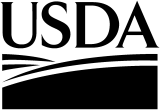 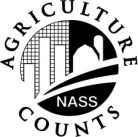 NATIONALAGRICULTURALSTATISTICSSERVICE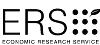 National Agricultural Statistics ServiceU.S Department of AgricultureNOC Division9700 Page Avenue, Suite 400St. Louis, MO 63132-1547Phone: 1-800-727-9540Fax: 314-595-9990E-mail: nass@nass.usda.govNational Agricultural Statistics ServiceU.S Department of AgricultureNOC Division9700 Page Avenue, Suite 400St. Louis, MO 63132-1547Phone: 1-800-727-9540Fax: 314-595-9990E-mail: nass@nass.usda.govNational Agricultural Statistics ServiceU.S Department of AgricultureNOC Division9700 Page Avenue, Suite 400St. Louis, MO 63132-1547Phone: 1-800-727-9540Fax: 314-595-9990E-mail: nass@nass.usda.govSOYBEAN PRODUCTION PRACTICES AND COSTS REPORT FOR 2023 VERSION7ID___ ___ ___ ___ ___ ___ ___ ___ ___TRACT01SUBTRACT___ ___C-TYPE120CONTACT RECORDCONTACT RECORDCONTACT RECORDDATETIMENOTESINTRODUCTION:  [Introduce yourself, and ask for the operator.  Rephrase in your own words.]The information you provide will be used for statistical purposes only. Your responses will be kept confidential and any person who willfully discloses ANY identifiable information about you or your operation is subject to a jail term, a fine, or both. This survey is conducted in accordance with the Confidential Information Protection provisions of Title V, Subtitle A, Public Law 107-347 and other applicable Federal laws. For more information on how we protect your information please visit: https://www.nass.usda.gov/confidentiality. Response is voluntary. You may skip any question(s) you prefer not to answer. We encourage you to refer to your farm records during the interview.H H M MSCREENING BOXBEGINNING TIME[MILITARY]00040006BEGINNING TIME[MILITARY]__ __ __ __0006 	[Name, address and partners verified and updated if necessary] 	[Name, address and partners verified and updated if necessary] 	[Name, address and partners verified and updated if necessary] 	[Name, address and partners verified and updated if necessary] 	[Name, address and partners verified and updated if necessary] 	[Name, address and partners verified and updated if necessary] 	[Name, address and partners verified and updated if necessary] 	[Name, address and partners verified and updated if necessary]POID	__ __ __ __ __ __ __ __ __POID	__ __ __ __ __ __ __ __ __POID	__ __ __ __ __ __ __ __ __POID	__ __ __ __ __ __ __ __ __POID	__ __ __ __ __ __ __ __ __POID	__ __ __ __ __ __ __ __ __POID	__ __ __ __ __ __ __ __ __POID	__ __ __ __ __ __ __ __ __PARTNER NAMEPARTNER NAMEPARTNER NAMEPARTNER NAMEPARTNER NAMEPARTNER NAMEPARTNER NAMEPARTNER NAMEADDRESSADDRESSADDRESSADDRESSADDRESSADDRESSADDRESSADDRESSCITYSTATEZIPPHONE NUMBERCITYSTATEZIPPHONE NUMBERPOID	__ __ __ __ __ __ __ __ __POID	__ __ __ __ __ __ __ __ __POID	__ __ __ __ __ __ __ __ __POID	__ __ __ __ __ __ __ __ __POID	__ __ __ __ __ __ __ __ __POID	__ __ __ __ __ __ __ __ __POID	__ __ __ __ __ __ __ __ __POID	__ __ __ __ __ __ __ __ __PARTNER NAMEPARTNER NAMEPARTNER NAMEPARTNER NAMEPARTNER NAMEPARTNER NAMEPARTNER NAMEPARTNER NAMEADDRESSADDRESSADDRESSADDRESSADDRESSADDRESSADDRESSADDRESSCITYSTATEZIPPHONE NUMBERCITYSTATEZIPPHONE NUMBERAccording to the Paperwork Reduction Act of 1995, an agency may not conduct or sponsor, and a person is not required to respond to, a collection of information unless it displays a valid OMB control number.  The valid OMB number is 0535-0218.  The time required to complete this information collection is estimated to average 65 minutes per response, including the time for reviewing instructions, searching existing data sources, gathering and maintaining the data needed, and completing and reviewing the collection of information.ASOYBEAN FIELD SELECTION ATOTAL PLANTED ACRES1.	How many acres of soybeans did this operation plant for the 2023  crop year?  [If no acres planted, review Screening Survey Information Form, make notes, then go to item 4 on back page].. . . . . . . . . . . . . . . . . . . . . . . . . . . . . . . . . . . . . . . . . . . . . . . . . . . . . . . . . . . . . . . . . . . . . . . . . 0050.____2.	I will follow a simple procedure to make a random selection from the soybean fields 	planted for the 2023 crop.2.	I will follow a simple procedure to make a random selection from the soybean fields 	planted for the 2023 crop.TOTAL NUMBER OF FIELDS PLANTEDWhat is the TOTAL number of soybean fields that were planted on this operation?[If only one field enter “1” and go to item 5.]. . . . . . . . . . . . . . . . . . . . . . . . . . . . . . . . . . . . . . . . . . . 00203.	Please list these fields according to identifying name/number or describe each field,	then I will tell you which field has been selected.3.	Please list these fields according to identifying name/number or describe each field,	then I will tell you which field has been selected.	[If there are more than 18 fields make sure item 2 is TOTAL fields planted,	and list only the 18 fields closest to the operator’s permanent residence.	If respondent is unable to identify or describe the fields, use the Field Selection Grid Supplement.]	[If there are more than 18 fields make sure item 2 is TOTAL fields planted,	and list only the 18 fields closest to the operator’s permanent residence.	If respondent is unable to identify or describe the fields, use the Field Selection Grid Supplement.]FIELD NAME, NUMBER OR DESCRIPTIONFIELD NAME, NUMBER OR DESCRIPTION110211312413514615716817918APPLY “RANDOM NUMBER” LABEL HERE4.	[ENUMERATOR ACTION:  Circle the pair of numbers on the above label associated with	the last numbered field in item 3.  Select the field according to the number you circled on	the label, and record the selected number.  If only one field, enter 1.] . . . . . . . . . . . . . . . . . . . . . . . . . . 4.	[ENUMERATOR ACTION:  Circle the pair of numbers on the above label associated with	the last numbered field in item 3.  Select the field according to the number you circled on	the label, and record the selected number.  If only one field, enter 1.] . . . . . . . . . . . . . . . . . . . . . . . . . . SELECTED FIELDNUMBER4.	[ENUMERATOR ACTION:  Circle the pair of numbers on the above label associated with	the last numbered field in item 3.  Select the field according to the number you circled on	the label, and record the selected number.  If only one field, enter 1.] . . . . . . . . . . . . . . . . . . . . . . . . . . 4.	[ENUMERATOR ACTION:  Circle the pair of numbers on the above label associated with	the last numbered field in item 3.  Select the field according to the number you circled on	the label, and record the selected number.  If only one field, enter 1.] . . . . . . . . . . . . . . . . . . . . . . . . . . 00215.	The field selected is ______________ (field name/number/description).	During this interview, the soybean questions will be about this selected soybean field.	[Be sure the operator can identify the selected field.] OFFICE USEOY Field SubstitutedOFFICE USEOY Field SubstitutedOFFICE USEOY Field Substituted0022BFIELD CHARACTERISTICS---SELECTED FIELDBACRESACRESACRES1.	How many acres of soybeans did this operation plant in this field for the 2023 crop?. . . . . . . . . 1.	How many acres of soybeans did this operation plant in this field for the 2023 crop?. . . . . . . . . 1.	How many acres of soybeans did this operation plant in this field for the 2023 crop?. . . . . . . . . 1.	How many acres of soybeans did this operation plant in this field for the 2023 crop?. . . . . . . . . 1301.___.___CODECODECODEa.	Are the acres in this field CERTIFIED ORGANIC?. . . . . . . . . . . . . . . . . . . . . . . . . . . . . . . a.	Are the acres in this field CERTIFIED ORGANIC?. . . . . . . . . . . . . . . . . . . . . . . . . . . . . . . YES = 1YES = 1130013001300		[If YES, skip 1b and ask item 2.]		[If YES, skip 1b and ask item 2.]b.	Was this field transitioning into organic soybean production in 2023?. . . . . . . . . . . . . . . . . b.	Was this field transitioning into organic soybean production in 2023?. . . . . . . . . . . . . . . . . YES = 1YES = 1139913991399CODECODECODE2.	Were the acres in this field --owned by this operation?rented for CASH with the payment being a fixed cash amount?rented for CASH with the payment being a flexible cash amount?rented for a SHARE of the crop?rented for some combination of CASH and SHARE of the crop?used RENT FREE?owned by this operation?rented for CASH with the payment being a fixed cash amount?rented for CASH with the payment being a flexible cash amount?rented for a SHARE of the crop?rented for some combination of CASH and SHARE of the crop?used RENT FREE?130213021302owned by this operation?rented for CASH with the payment being a fixed cash amount?rented for CASH with the payment being a flexible cash amount?rented for a SHARE of the crop?rented for some combination of CASH and SHARE of the crop?used RENT FREE?owned by this operation?rented for CASH with the payment being a fixed cash amount?rented for CASH with the payment being a flexible cash amount?rented for a SHARE of the crop?rented for some combination of CASH and SHARE of the crop?used RENT FREE?3.	[If field is CASH RENTED (item 2 = 2, 3 or 5), ask item 3, else go to item 4.]3.	[If field is CASH RENTED (item 2 = 2, 3 or 5), ask item 3, else go to item 4.]3.	[If field is CASH RENTED (item 2 = 2, 3 or 5), ask item 3, else go to item 4.]3.	[If field is CASH RENTED (item 2 = 2, 3 or 5), ask item 3, else go to item 4.]DOLLARS & CENTS PER ACREDOLLARS & CENTS PER ACREDOLLARS & CENTS PER ACRE	What was the cash rent paid per acre for this 2023 soybean field?. . . . . . . . . . . . . . . . . . . . . . . . . 	What was the cash rent paid per acre for this 2023 soybean field?. . . . . . . . . . . . . . . . . . . . . . . . . 	What was the cash rent paid per acre for this 2023 soybean field?. . . . . . . . . . . . . . . . . . . . . . . . . 	What was the cash rent paid per acre for this 2023 soybean field?. . . . . . . . . . . . . . . . . . . . . . . . . 13031303.___ ___PERCENTPERCENTPERCENT4.	[If field is SHARE RENTED (item 2 = 4 or 5), ask--]	What was the landlord’s share of the crop from this field?. . . . . . . . . . . . . . . . . . . . . . . . . . . . . . . .	4.	[If field is SHARE RENTED (item 2 = 4 or 5), ask--]	What was the landlord’s share of the crop from this field?. . . . . . . . . . . . . . . . . . . . . . . . . . . . . . . .	4.	[If field is SHARE RENTED (item 2 = 4 or 5), ask--]	What was the landlord’s share of the crop from this field?. . . . . . . . . . . . . . . . . . . . . . . . . . . . . . . .	4.	[If field is SHARE RENTED (item 2 = 4 or 5), ask--]	What was the landlord’s share of the crop from this field?. . . . . . . . . . . . . . . . . . . . . . . . . . . . . . . .	1304130413045.	[If field is RENTED (item 2 = 2, 3, 4,or 5), ask--]		What was the total cost for all inputs provided by any landlord for the 2023 crop on the selected field?  (Include the costs for all inputs, such as seed, fertilizer, chemicals, technical services, custom operations, drying and irrigation.  Exclude real estate tax expenses and lime costs paid by the landowner.). . . . . . . . . . . . . . . . . . . . . . . . . . . . . . . . . . . . . . . . . . . . . . . . .	DOLLARS & CENTSPER ACREDOLLARS & CENTSPER ACREORORTOTAL DOLLARS	What was the total cost for all inputs provided by any landlord for the 2023 crop on the selected field?  (Include the costs for all inputs, such as seed, fertilizer, chemicals, technical services, custom operations, drying and irrigation.  Exclude real estate tax expenses and lime costs paid by the landowner.). . . . . . . . . . . . . . . . . . . . . . . . . . . . . . . . . . . . . . . . . . . . . . . . .	1305.___ ___13066.	What was the total cost for all inputs provided by any contractor for the 2023 crop on the selected field?  (Include the costs for all inputs, such as seed, fertilizer, chemicals, technical services, custom operations, drying and irrigation.). . . . . . . . . . . . . . . . . . . . . . . . . . . . . . . . . . . . . . . . . 	DOLLARS & CENTSPER ACREDOLLARS & CENTSPER ACREORTOTAL DOLLARS6.	What was the total cost for all inputs provided by any contractor for the 2023 crop on the selected field?  (Include the costs for all inputs, such as seed, fertilizer, chemicals, technical services, custom operations, drying and irrigation.). . . . . . . . . . . . . . . . . . . . . . . . . . . . . . . . . . . . . . . . . 	1309.___ ___1310YEAR7.	What year did you (the operator listed on the label) start operating this field?. . . . . . . . . . . . . . . . . . . . 1312___ ___ ___ ___MM  DD  YYMM  DD  YY8.	On what date was this field planted?. . . . . . . . . . . . . . . . . . . . . . . . . . . . . . . . . . . . . . . . . . . . . . . . . . 8.	On what date was this field planted?. . . . . . . . . . . . . . . . . . . . . . . . . . . . . . . . . . . . . . . . . . . . . . . . . . 8.	On what date was this field planted?. . . . . . . . . . . . . . . . . . . . . . . . . . . . . . . . . . . . . . . . . . . . . . . . . . 8.	On what date was this field planted?. . . . . . . . . . . . . . . . . . . . . . . . . . . . . . . . . . . . . . . . . . . . . . . . . . 8.	On what date was this field planted?. . . . . . . . . . . . . . . . . . . . . . . . . . . . . . . . . . . . . . . . . . . . . . . . . . 1308__ __  __ __  __ __1308__ __  __ __  __ __a.	What was the intended purpose for the	soybeans-–. . . . . . . . . . . . . . . . . . . . . . . . . .	1  Animal Feed?2  Human Consumption?3  Seed?4  Unknown (Delivered to elevator/grain broker)5  Other uses [Specify: ___________________]. . . 	a.	What was the intended purpose for the	soybeans-–. . . . . . . . . . . . . . . . . . . . . . . . . .	1  Animal Feed?2  Human Consumption?3  Seed?4  Unknown (Delivered to elevator/grain broker)5  Other uses [Specify: ___________________]. . . 	CODECODEa.	What was the intended purpose for the	soybeans-–. . . . . . . . . . . . . . . . . . . . . . . . . .	1  Animal Feed?2  Human Consumption?3  Seed?4  Unknown (Delivered to elevator/grain broker)5  Other uses [Specify: ___________________]. . . 	13071307BUSHELS PER ACREBUSHELS PER ACREb.	What was your yield goal at planting for this field?. . . . . . . . . . . . . . . . . . . . . . . . . . . . . . . . . . 	b.	What was your yield goal at planting for this field?. . . . . . . . . . . . . . . . . . . . . . . . . . . . . . . . . . 	b.	What was your yield goal at planting for this field?. . . . . . . . . . . . . . . . . . . . . . . . . . . . . . . . . . 	131113119.	Was the source of the soybean seed --. . . . . . . . .	1  Purchased?2  Homegrown or traded?3  Both?. . . . . . . . . . . . .	. . . . . . . . . . . . .	CODECODE9.	Was the source of the soybean seed --. . . . . . . . .	1  Purchased?2  Homegrown or traded?3  Both?. . . . . . . . . . . . .	. . . . . . . . . . . . .	13171317a.	[If item 9 = 2 or 3, ask--]a.	[If item 9 = 2 or 3, ask--]a.	[If item 9 = 2 or 3, ask--]a.	[If item 9 = 2 or 3, ask--]PERCENTPERCENTPERCENTPERCENT	How much of the soybean seed planted in this field was grown (or received in trade) 	by this operation?. . . . . . . . . . . . . . . . . . . . . . . . . . . . . . . . . . . . . . . . . . . . . . . . . . . . . . . . . . . .		How much of the soybean seed planted in this field was grown (or received in trade) 	by this operation?. . . . . . . . . . . . . . . . . . . . . . . . . . . . . . . . . . . . . . . . . . . . . . . . . . . . . . . . . . . .		How much of the soybean seed planted in this field was grown (or received in trade) 	by this operation?. . . . . . . . . . . . . . . . . . . . . . . . . . . . . . . . . . . . . . . . . . . . . . . . . . . . . . . . . . . .		How much of the soybean seed planted in this field was grown (or received in trade) 	by this operation?. . . . . . . . . . . . . . . . . . . . . . . . . . . . . . . . . . . . . . . . . . . . . . . . . . . . . . . . . . . .	1318131813181318DOLLARS & CENTS PER BUSHELDOLLARS & CENTS PER BUSHELDOLLARS & CENTS PER BUSHELDOLLARS & CENTS PER BUSHEL(i)	What was the cost per bushel for cleaning and treating this seed?. . . . . . . . . . . . . . . . . . .	(i)	What was the cost per bushel for cleaning and treating this seed?. . . . . . . . . . . . . . . . . . .	(i)	What was the cost per bushel for cleaning and treating this seed?. . . . . . . . . . . . . . . . . . .	(i)	What was the cost per bushel for cleaning and treating this seed?. . . . . . . . . . . . . . . . . . .	13211321.__ __.__ __10.	[If any seed purchased (item 9 = 1 or 3), ask --]DOLLARS & CENTS PER UNITDOLLARS & CENTS PER UNIT  UNIT CODE1 = POUNDS2 = CWT3 = TONS4 = BUSHEL22 = ACRE23 = 50 LB BAGS	What was the total cost per unit (including both your and the landlord’s share)	of purchased seed for this field?  (Include cost of seed treatment.)1319.___ ___13201320UNITSUNIT CODESfor Seeding Rate  1 = Pounds/Acre  2 = CWT/Acre  4 = Bushels/Acre 25 = Seeds/Acre38 = Seeds/Foot11.	What was the seeding rate per acre the first time 
this field was planted?. . . . . . . . . . . . . . . . . . . . . . . . . . . . . . . . . . . . . . . . . . . 1313.___1314a.	Was the soybean seed----. . . . . . . . . . . . . . .  1 Drilled? 2 Planted in Conventional Rows? 3 Broadcast on this field?. . . . . . . . . . . . . . . . CODEa.	Was the soybean seed----. . . . . . . . . . . . . . .  1 Drilled? 2 Planted in Conventional Rows? 3 Broadcast on this field?. . . . . . . . . . . . . . . . 131612.	[If Drilled or Planted (item 11a = 1 or 2), ask---]12.	[If Drilled or Planted (item 11a = 1 or 2), ask---]INCHES	What was the average soybean row width?. . . . . . . . . . . . . . . . . . . . . . . . . . . . . . . . . . . . . . . . . . . . 	What was the average soybean row width?. . . . . . . . . . . . . . . . . . . . . . . . . . . . . . . . . . . . . . . . . . . . 	What was the average soybean row width?. . . . . . . . . . . . . . . . . . . . . . . . . . . . . . . . . . . . . . . . . . . . 1322ACRESACRES13.	How many acres in this field had to be replanted to soybeans?	(Acres replanted = Number of acres times the number of times replanted.). . . . . . . . . . . . . . . . . . . . . . 1315.___CODE14.	For the 2023 soybean crop, did you purchase pre-treated seed or have 	the seed treated after purchase with a fungicide or insecticide? . . . . . . . . . . . . . . . . . . . . . . YES = 13062	[If item 14 is yes, ask--]CODEa.	List the name of the seed treatment product. Enter the appropriate product code from the Respondent Booklet (Page 2)	(enter 999 if a seed treatment was applied but the product is not listed).. . . . . . . . . 2325Seed Treatment Product NameXXXX19.	Has harvest of this field been completed?. . . . . . . . . . . . . . . . . . . . . . . . . . . . . . . . . . . 	Yes=11328CROP CODE LIST for item 21 – PREVIOUSLY PLANTED CROPSCROP CODE LIST for item 21 – PREVIOUSLY PLANTED CROPSCROP CODE LIST for item 21 – PREVIOUSLY PLANTED CROPSCROP CODE LIST for item 21 – PREVIOUSLY PLANTED CROPSCROP CODE LIST for item 21 – PREVIOUSLY PLANTED CROPSCROP CODE LIST for item 21 – PREVIOUSLY PLANTED CROPSCROP CODE LIST for item 21 – PREVIOUSLY PLANTED CROPSCROP CODE LIST for item 21 – PREVIOUSLY PLANTED CROPS190Barley311Grasses, including clover22Rye318No crop planted6Corn for grain1Hay, alfalfaXXSorghum, allXXOther field crop5Corn for silage11Hay, all other26SoybeansXXOther cropXXXCotton (all)15OatsXXWheat, springXX Cover crop mix302CRP21Rice165Wheat, winter1111123456What crops were PLANTED on this field in---What crops were PLANTED on this field in---What crops were PLANTED on this field in---What crops were PLANTED on this field in---What crops were PLANTED on this field in--- What type of crop was grown on this field? Was thisa cover crop?How did you manage this cover crop?Was thisfieldirrigated?Was thisfieldno-tilled or strip-tilled?1/1 GE Herbicide1  Plowed-inWas thisfieldno-tilled or strip-tilled?1/Tolerant (HT)2  Chiseled-inWas thisfieldno-tilled or strip-tilled?1/2 GE Insect3  Chemical-killedWas thisfieldno-tilled or strip-tilled?1/Resistant (Bt)4  RolledWas thisfieldno-tilled or strip-tilled?1/3 Stacked 5  GrazedWas thisfieldno-tilled or strip-tilled?1/(HT and Bt)6  HarvestedWas thisfieldno-tilled or strip-tilled?1/4 Not GE7  DiskedWas thisfieldno-tilled or strip-tilled?1/SEASON AND YEARSEASON AND YEARSEASON AND YEARCROP NAMECROPCODECODEYES = 1CODEYES = 1YES = 1a.	SPRING/SUMMER of 2023? . . . . . . .a.	SPRING/SUMMER of 2023? . . . . . . .a.	SPRING/SUMMER of 2023? . . . . . . .Soybeans26XXXXXXXXXa.	FALL of 2022? . . . . . . . . . . . . . . . . . a.	FALL of 2022? . . . . . . . . . . . . . . . . . a.	FALL of 2022? . . . . . . . . . . . . . . . . . 1343XXX1470147123441345b.	SPRING/SUMMER of 2022?. . . . . . . b.	SPRING/SUMMER of 2022?. . . . . . . b.	SPRING/SUMMER of 2022?. . . . . . . 1369XXX1472147323701371c.	FALL of 2021? . . . . . . . . . . . . . . . . . c.	FALL of 2021? . . . . . . . . . . . . . . . . . c.	FALL of 2021? . . . . . . . . . . . . . . . . . 1372XXX1474147523731374d.	SPRING/SUMMER of 2021? . . . . . . . d.	SPRING/SUMMER of 2021? . . . . . . . d.	SPRING/SUMMER of 2021? . . . . . . . 1375XXX1476147723761377e.	FALL of 2020? . . . . . . . . . . . . . . . . . e.	FALL of 2020? . . . . . . . . . . . . . . . . . e.	FALL of 2020? . . . . . . . . . . . . . . . . . 1378XXX1478147923791380f.	SPRING/SUMMER of 2020? . . . . . . . f.	SPRING/SUMMER of 2020? . . . . . . . f.	SPRING/SUMMER of 2020? . . . . . . . 1381XXX1480148123821383g.	FALL of 2019? . . . . . . . . . . . . . . . . . g.	FALL of 2019? . . . . . . . . . . . . . . . . . g.	FALL of 2019? . . . . . . . . . . . . . . . . . 1366XXX1482148323671368h.	SPRING/SUMMER of 2019? . . . . . . . h.	SPRING/SUMMER of 2019? . . . . . . . h.	SPRING/SUMMER of 2019? . . . . . . . 1340XXX1484148523411342	1/No-till means leaving soil and previous crop residue undisturbed from harvest to planting.  Strip-till means tilling a narrow strip over the row, leaving soil and previous crop residue between the rows undisturbed.No-till means leaving soil and previous crop residue undisturbed from harvest to planting.  Strip-till means tilling a narrow strip over the row, leaving soil and previous crop residue between the rows undisturbed.No-till means leaving soil and previous crop residue undisturbed from harvest to planting.  Strip-till means tilling a narrow strip over the row, leaving soil and previous crop residue between the rows undisturbed.No-till means leaving soil and previous crop residue undisturbed from harvest to planting.  Strip-till means tilling a narrow strip over the row, leaving soil and previous crop residue between the rows undisturbed.No-till means leaving soil and previous crop residue undisturbed from harvest to planting.  Strip-till means tilling a narrow strip over the row, leaving soil and previous crop residue between the rows undisturbed.No-till means leaving soil and previous crop residue undisturbed from harvest to planting.  Strip-till means tilling a narrow strip over the row, leaving soil and previous crop residue between the rows undisturbed.No-till means leaving soil and previous crop residue undisturbed from harvest to planting.  Strip-till means tilling a narrow strip over the row, leaving soil and previous crop residue between the rows undisturbed.No-till means leaving soil and previous crop residue undisturbed from harvest to planting.  Strip-till means tilling a narrow strip over the row, leaving soil and previous crop residue between the rows undisturbed.	i.	[If a cover crop was planted in Spring/Summer/Fall 2022, ask—DOLLARS & CENTSPER ACREDOLLARS & CENTSPER ACRE		What was the seed cost per acre for the cover crop?. . . . . . . . . . . . . . . . . . . . . . . . . . . . . .	1468.___ ___What was the per-acre total of all cost-share or financial assistance payments received for the cover crop (if any)? 24.	What is the slope of this field? . . . . . 12345Nearly level (0 - 2%)Even, moderate grade (3 – 9%)Variable, moderate gradeEven, steep grade (over 10%)Variable, steep grade. . . . . . . . . . . . . . . . . . . . . CODE24.	What is the slope of this field? . . . . . 12345Nearly level (0 - 2%)Even, moderate grade (3 – 9%)Variable, moderate gradeEven, steep grade (over 10%)Variable, steep grade. . . . . . . . . . . . . . . . . . . . . 240024.	What is the slope of this field? . . . . . 12345Nearly level (0 - 2%)Even, moderate grade (3 – 9%)Variable, moderate gradeEven, steep grade (over 10%)Variable, steep grade. . . . . . . . . . . . . . . . . . . . . 25.	What is the primary soil type of this field? . . . . . . . . . . . . . . . . . . . . . . . . . . 1234LoamClaySandyMixed. . . . . . . . . . . . . . . . . . . . . CODE25.	What is the primary soil type of this field? . . . . . . . . . . . . . . . . . . . . . . . . . . 1234LoamClaySandyMixed. . . . . . . . . . . . . . . . . . . . . 240125.	What is the primary soil type of this field? . . . . . . . . . . . . . . . . . . . . . . . . . . 1234LoamClaySandyMixed. . . . . . . . . . . . . . . . . . . . . CODEYES = 1Have you received technical assistance from any of the following sources to evaluate this resource concern?  (Report up to 3 sources that you received assistance from.)USDA – NRCSCooperative Extension ServiceOther USDA staff, including Forest ServiceOther (e.g. Soil and Water Conservation District, state agency)Have you received technical assistance from any of the following sources to evaluate this resource concern?  (Report up to 3 sources that you received assistance from.)USDA – NRCSCooperative Extension ServiceOther USDA staff, including Forest ServiceOther (e.g. Soil and Water Conservation District, state agency)Have you received technical assistance from any of the following sources to evaluate this resource concern?  (Report up to 3 sources that you received assistance from.)USDA – NRCSCooperative Extension ServiceOther USDA staff, including Forest ServiceOther (e.g. Soil and Water Conservation District, state agency)RESOURCE CONCERNSCODEYES = 1Have you received technical assistance from any of the following sources to evaluate this resource concern?  (Report up to 3 sources that you received assistance from.)USDA – NRCSCooperative Extension ServiceOther USDA staff, including Forest ServiceOther (e.g. Soil and Water Conservation District, state agency)Have you received technical assistance from any of the following sources to evaluate this resource concern?  (Report up to 3 sources that you received assistance from.)USDA – NRCSCooperative Extension ServiceOther USDA staff, including Forest ServiceOther (e.g. Soil and Water Conservation District, state agency)Have you received technical assistance from any of the following sources to evaluate this resource concern?  (Report up to 3 sources that you received assistance from.)USDA – NRCSCooperative Extension ServiceOther USDA staff, including Forest ServiceOther (e.g. Soil and Water Conservation District, state agency)CODEYES = 1Source 1Source 2a.	Water-driven erosion. . . . . . . . . . . . . . . . . . . 240724172427b.	Wind-driven erosion. . . . . . . . . . . . . . . . . . . 240824182428c.	Soil compaction. . . . . . . . . . . . . . . . . . . . . . . 240924192429d.	Poor drainage. . . . . . . . . . . . . . . . . . . . . . . . 241024202430e.	Low organic matter. . . . . . . . . . . . . . . . . . . . 241124212431f.	Water quality. . . . . . . . . . . . . . . . . . . . . . . . . 241224222432g.	Other concerns. . . . . . . . . . . . . . . . . . . . . . . 241324232433h.	No significant concerns. . . . . . . . . . . . . . . . . 2414CODE27.	Did the land use practices for this field include subsurface drainage? . . . . . . . . . . . . . . YES = 12402	[If YES, ask--]YEARa.	In what year was the subsurface drainage installed?. . . . . . . . . . . . . . . . . . . . . . . . . . . . . . . . . . . . . a.	In what year was the subsurface drainage installed?. . . . . . . . . . . . . . . . . . . . . . . . . . . . . . . . . . . . . 2403___ ___ ___ ___INCHESb.	What is the average width (space between rows) of your drainage system?(Feet) . . . . . . . . . . . . . . . . . . . . . . . . . . . . . b.	What is the average width (space between rows) of your drainage system?(Feet) . . . . . . . . . . . . . . . . . . . . . . . . . . . . . XXXXc.	What is the diameter of your tiles?. .(inches) . . . . . . . . . . . . . . . . . . . . . . . . . . . . . . . . . . . . . . . . . . . . . . . . . c.	What is the diameter of your tiles?. .(inches) . . . . . . . . . . . . . . . . . . . . . . . . . . . . . . . . . . . . . . . . . . . . . . . . . 2605HOURSd.	On average, how many hours does it take your field to return to normal soil moisture levels following a heavy storm?. . . . . . . . . . . . . . . . . . . . . . . . . . . . . . . . . . . . . . . . . . . . . . . . . . . . . . . . . . d.	On average, how many hours does it take your field to return to normal soil moisture levels following a heavy storm?. . . . . . . . . . . . . . . . . . . . . . . . . . . . . . . . . . . . . . . . . . . . . . . . . . . . . . . . . . 2606e.	Does this system include a mechanism for controlled drainage (e.g. stop logs, risers, or float mechanisms)?. . . . . . . . . . . . . . . . . . . . . . . . . . . . . . . . . . . . . . . . . . . . . . . . . . . . . . . . YES = 1240628.  Have you ever applied for conservation funding, through any Federal, State, or local program, for this field? . . . . . . . . . . . . . . . . . . . . . . . . . . .[If item 28=1, go to Item 29-- if not, skip to item 33.]29.  Has this field been in any conservation program contracts for which you or your landlord received (or expect to receive) cost-sharing payments, stewardship payments, or incentive payments? (1=currently in a contract, 2=previously in a contract, 3=never in a contract)30.  Has this field been included in an application that was rejected or has not yet been funded? . . . . . . . . . . . . . . . . . . . . . . . . . . . . . . . . . . . . . . .yes/no28.  Have you ever applied for conservation funding, through any Federal, State, or local program, for this field? . . . . . . . . . . . . . . . . . . . . . . . . . . .[If item 28=1, go to Item 29-- if not, skip to item 33.]29.  Has this field been in any conservation program contracts for which you or your landlord received (or expect to receive) cost-sharing payments, stewardship payments, or incentive payments? (1=currently in a contract, 2=previously in a contract, 3=never in a contract)30.  Has this field been included in an application that was rejected or has not yet been funded? . . . . . . . . . . . . . . . . . . . . . . . . . . . . . . . . . . . . . . .yes/no31.	List all conservation practices or plans that were used on this field over the past 5 years.31.	List all conservation practices or plans that were used on this field over the past 5 years.31.	List all conservation practices or plans that were used on this field over the past 5 years.31.	List all conservation practices or plans that were used on this field over the past 5 years.31.	List all conservation practices or plans that were used on this field over the past 5 years.31.	List all conservation practices or plans that were used on this field over the past 5 years.31.	List all conservation practices or plans that were used on this field over the past 5 years.31.	List all conservation practices or plans that were used on this field over the past 5 years.31.	List all conservation practices or plans that were used on this field over the past 5 years.11234444555Have you ever received at any time--Have you ever received at any time--Have you ever received at any time--Have you ever received at any time--What conservation practices or plans have been used on this field at least once in the past 5 years?What conservation practices or plans have been used on this field at least once in the past 5 years?Was this practice or plan used in 2023?Technical or planning assistance?Technical or planning assistance?Financial assistance?Financial assistance?Does this practice or plan help satisfy?Does this practice or plan help satisfy?Does this practice or plan help satisfy?What conservation practices or plans have been used on this field at least once in the past 5 years?What conservation practices or plans have been used on this field at least once in the past 5 years?Was this practice or plan used in 2023?123USDA including funding of Technical Service ProvidersOther Sources of Outside AssistanceNo Assistance Needed12345EQIPCSPCRP Other Federal, State, and Local ProgramsNo Assistance Needed123A federal regulatory requirement?USDA conservation compliance provisions?Does not relate to any regulation or compliance requirement.A federal regulatory requirement?USDA conservation compliance provisions?Does not relate to any regulation or compliance requirement.CODEYES = 1CODECODECODECODECODECODECODE0706072607260736073607460746074607070727072707370737074707470747070807280728073807380748074807480709072907290739073907490749074907020722072207320732074207420742070307230723073307330743074307430704072407240734073407440744074407050725072507350735074507450745CODECODECODE32.	Was the soybean in this field covered by private crop insurance in 2023? (hail, wind, freeze, etc.) . . . . . . . . . . . . . . YES = 1252025202520	[If YES, ask--]DOLLARS & CENTS PER ACREDOLLARS & CENTS PER ACREDOLLARS & CENTS PER ACREa.	What was the dollar amount of coverage per acre for the private insurance policy covering this field?. a.	What was the dollar amount of coverage per acre for the private insurance policy covering this field?. 25212521. ___ ___PERCENTPERCENTPERCENTb.	What was the percent deductible for the private insurance policy covering this field?		(Record no deductible as 0%.). . . . . . . . . . . . . . . . . . . . . . . . . . . . . . . . . . . . . . . . . . . . . . . . . . . . . . b.	What was the percent deductible for the private insurance policy covering this field?		(Record no deductible as 0%.). . . . . . . . . . . . . . . . . . . . . . . . . . . . . . . . . . . . . . . . . . . . . . . . . . . . . . 252225222522DOLLARS & CENTS PER ACREDOLLARS & CENTS PER ACREDOLLARS & CENTS PER ACRE	c.	What premium cost per acre did you pay for the private insurance policy covering this field?. . . . . . 	c.	What premium cost per acre did you pay for the private insurance policy covering this field?. . . . . . 2523. ___ ___. ___ ___d.	Did you (or will you) collect an indemnity payment for this field	from private crop insurance during 2023?. . . . . . . . . . . . . . . . . . . . . . . . . . . . . . . . . . . . . YES = 1139433.	Was the soybean in this field covered by Federal Crop Insurance in 2023?CODE YES – [Enter code 1 and continue.] YES – [Enter code 1 and continue.] NO – [Go to Section C.]. . . . . . . . . . . . . . . . . . . . . . .   NO – [Go to Section C.]. . . . . . . . . . . . . . . . . . . . . . .  1385a.	Which coverage did you obtain?. . . . 1	Federal CAT (Basic catastrophic insurance)2	Yield based (Individual)3	Yield plus SCO (Supplemental Coverage Option)4	Revenue based (Individual)5	Revenue plus SCO (Supplemental Coverage Option)6	Other Federal Crop insurance1	Federal CAT (Basic catastrophic insurance)2	Yield based (Individual)3	Yield plus SCO (Supplemental Coverage Option)4	Revenue based (Individual)5	Revenue plus SCO (Supplemental Coverage Option)6	Other Federal Crop insuranceCODEa.	Which coverage did you obtain?. . . . 1	Federal CAT (Basic catastrophic insurance)2	Yield based (Individual)3	Yield plus SCO (Supplemental Coverage Option)4	Revenue based (Individual)5	Revenue plus SCO (Supplemental Coverage Option)6	Other Federal Crop insurance1	Federal CAT (Basic catastrophic insurance)2	Yield based (Individual)3	Yield plus SCO (Supplemental Coverage Option)4	Revenue based (Individual)5	Revenue plus SCO (Supplemental Coverage Option)6	Other Federal Crop insurance. . . . 1386	[If item 40a = 2 or 3, ask--]PERCENTWhat yield level did you select for your buy-up coverage for this field?. . .. . . . . . . . . . . . . . . .  1387What price level did you select for your buy-up coverage for this field? . . . . . . . . . . . . . . . . . . 1388	[If item 40a = 4 or 5, ask--]PERCENT	What was the level of revenue coverage you obtained for this field?. . . . . . . . . . . . . . . . . . . . . . . 1389b.	What type of unit coverage did you purchase for this field?  (Basic = 1, Optional = 2, Enterprise = 3). . . . . . . . . . . . . . . . . . . . . . . . . . . . . . . . . . . . . . . . . . . . . . CODEc	In what year did you (the operator listed on the label) first enroll this field	in the Federal crop insurance program?. . . . . . . . . . . . . . . . . . . . . . . . . . . . . . . . . . . . . . . . . . . . . YEARd.	What is the 2023 Approved APH (actual production history) yield for this field?. . . . . . . . . . . . . . . . . . BUSHELS PER ACREe. What was the premium paid for Federal crop insurance
for this field in 2023?  (Exclude any sign-up fee.). . . . . . .DOLLARS & CENTS PER ACREf.	Did you (or will you) collect an indemnity payment for this field	from federal crop insurance during 2023?. . . . . . . . . . . . . . . . . . . . . . . . . . . . . . . . . . . . . CODE Yes = 1CNUTRIENT or FERTILIZER APPLICATIONS---SELECTED FIELDCCODEEDIT TABLE1.	Were commercial nutrients or fertilizers applied to this field for the 2023 soybeans crop?  (Include those from operators, landlords, and contractors.). . . . . . . . . . . . . . . . . . . . . . . . . . . . . . . . . . . . . . . . . . . . . . . . . YES = 102020200	[If COMMERCIAL nutrient or fertilizer applied, continue; else go to Section D.]	[If COMMERCIAL nutrient or fertilizer applied, continue; else go to Section D.]	[If COMMERCIAL nutrient or fertilizer applied, continue; else go to Section D.]NUMBER2.	How many commercial nutrient or fertilizer applications were made to this field 
for the 2023 crop?  (Include applications made by airplanes and custom applicators.). . . . . . . . . . . . 2.	How many commercial nutrient or fertilizer applications were made to this field 
for the 2023 crop?  (Include applications made by airplanes and custom applicators.). . . . . . . . . . . . 2.	How many commercial nutrient or fertilizer applications were made to this field 
for the 2023 crop?  (Include applications made by airplanes and custom applicators.). . . . . . . . . . . . 02033.	Now I need to record information for each application.3.	Now I need to record information for each application.3.	Now I need to record information for each application.3.	Now I need to record information for each application.3.	Now I need to record information for each application.3.	Now I need to record information for each application.3.	Now I need to record information for each application.CHECKLISTCHECKLISTCHECKLISTCHECKLIST		INCLUDE		EXCLUDE	Custom applied nutrients	or fertilizers	Custom applied nutrients	or fertilizers	Micronutrients	Micronutrients	Nutrients or fertilizers	applied in the fall of 2022	and those applied earlier	if this field was fallow in 2022	Nutrients or fertilizers	applied in the fall of 2022	and those applied earlier	if this field was fallow in 2022	Unprocessed manure	Nutrients or fertilizers applied	to previous crops in this field	Unprocessed manure	Nutrients or fertilizers applied	to previous crops in this field	Nutrients or fertilizers	applied in the fall of 2022	and those applied earlier	if this field was fallow in 2022	Nutrients or fertilizers	applied in the fall of 2022	and those applied earlier	if this field was fallow in 2022	Unprocessed manure	Nutrients or fertilizers applied	to previous crops in this field	Unprocessed manure	Nutrients or fertilizers applied	to previous crops in this field	Commercially prepared	manure or compost	Commercially prepared	manure or compost	Lime and gypsum/landplaster	Lime and gypsum/landplasterOFFICE USELINES IN TABLETABLE0010299APPLICATION CODES for COLUMN 6APPLICATION CODES for COLUMN 6APPLICATION CODES for COLUMN 6APPLICATION CODES for COLUMN 6APPLICATION CODES for COLUMN 6APPLICATION CODES for COLUMN 6APPLICATION CODES for COLUMN 61  Broadcast, ground without incorporation2  Broadcast, ground with incorporation3  Broadcast, by aircraft4  In seed furrow1  Broadcast, ground without incorporation2  Broadcast, ground with incorporation3  Broadcast, by aircraft4  In seed furrow1  Broadcast, ground without incorporation2  Broadcast, ground with incorporation3  Broadcast, by aircraft4  In seed furrow1  Broadcast, ground without incorporation2  Broadcast, ground with incorporation3  Broadcast, by aircraft4  In seed furrow5  In irrigation water6  Chisel/Injected or knifed in7  Banded in or over row8  Foliar or directed spray5  In irrigation water6  Chisel/Injected or knifed in7  Banded in or over row8  Foliar or directed spray5  In irrigation water6  Chisel/Injected or knifed in7  Banded in or over row8  Foliar or directed sprayLINELINE2MATERIALS USED[Enter percentage analysis or actualpounds of plant nutrients applied per acre.][Show Common Nutrients or Fertilizersin Respondent Booklet.]2MATERIALS USED[Enter percentage analysis or actualpounds of plant nutrients applied per acre.][Show Common Nutrients or Fertilizersin Respondent Booklet.]2MATERIALS USED[Enter percentage analysis or actualpounds of plant nutrients applied per acre.][Show Common Nutrients or Fertilizersin Respondent Booklet.]2MATERIALS USED[Enter percentage analysis or actualpounds of plant nutrients applied per acre.][Show Common Nutrients or Fertilizersin Respondent Booklet.]2MATERIALS USED[Enter percentage analysis or actualpounds of plant nutrients applied per acre.][Show Common Nutrients or Fertilizersin Respondent Booklet.]3What quantitywas appliedper acre?[Leave thiscolumn blankif actual pounds of nutrientswere reported.]3What quantitywas appliedper acre?[Leave thiscolumn blankif actual pounds of nutrientswere reported.]3What quantitywas appliedper acre?[Leave thiscolumn blankif actual pounds of nutrientswere reported.]4[Entermaterialcode.]  1 Pounds12 Gallons19 Pounds      of actual     nutrients5When wasthis applied?1 In the fall   before seeding2 In the spring   before seeding3 At seeding4 After seeding6How was this applied?[Refer to code list above.]6How was this applied?[Refer to code list above.]7How manyacres weretreatedin thisapplication?ACRES7How manyacres weretreatedin thisapplication?ACRES7How manyacres weretreatedin thisapplication?ACRESLINELINE2MATERIALS USED[Enter percentage analysis or actualpounds of plant nutrients applied per acre.][Show Common Nutrients or Fertilizersin Respondent Booklet.]2MATERIALS USED[Enter percentage analysis or actualpounds of plant nutrients applied per acre.][Show Common Nutrients or Fertilizersin Respondent Booklet.]2MATERIALS USED[Enter percentage analysis or actualpounds of plant nutrients applied per acre.][Show Common Nutrients or Fertilizersin Respondent Booklet.]2MATERIALS USED[Enter percentage analysis or actualpounds of plant nutrients applied per acre.][Show Common Nutrients or Fertilizersin Respondent Booklet.]2MATERIALS USED[Enter percentage analysis or actualpounds of plant nutrients applied per acre.][Show Common Nutrients or Fertilizersin Respondent Booklet.]3What quantitywas appliedper acre?[Leave thiscolumn blankif actual pounds of nutrientswere reported.]3What quantitywas appliedper acre?[Leave thiscolumn blankif actual pounds of nutrientswere reported.]3What quantitywas appliedper acre?[Leave thiscolumn blankif actual pounds of nutrientswere reported.]4[Entermaterialcode.]  1 Pounds12 Gallons19 Pounds      of actual     nutrients5When wasthis applied?1 In the fall   before seeding2 In the spring   before seeding3 At seeding4 After seeding6How was this applied?[Refer to code list above.]6How was this applied?[Refer to code list above.]7How manyacres weretreatedin thisapplication?ACRES7How manyacres weretreatedin thisapplication?ACRES7How manyacres weretreatedin thisapplication?ACRESLINELINE2MATERIALS USED[Enter percentage analysis or actualpounds of plant nutrients applied per acre.][Show Common Nutrients or Fertilizersin Respondent Booklet.]2MATERIALS USED[Enter percentage analysis or actualpounds of plant nutrients applied per acre.][Show Common Nutrients or Fertilizersin Respondent Booklet.]2MATERIALS USED[Enter percentage analysis or actualpounds of plant nutrients applied per acre.][Show Common Nutrients or Fertilizersin Respondent Booklet.]2MATERIALS USED[Enter percentage analysis or actualpounds of plant nutrients applied per acre.][Show Common Nutrients or Fertilizersin Respondent Booklet.]2MATERIALS USED[Enter percentage analysis or actualpounds of plant nutrients applied per acre.][Show Common Nutrients or Fertilizersin Respondent Booklet.]3What quantitywas appliedper acre?[Leave thiscolumn blankif actual pounds of nutrientswere reported.]3What quantitywas appliedper acre?[Leave thiscolumn blankif actual pounds of nutrientswere reported.]3What quantitywas appliedper acre?[Leave thiscolumn blankif actual pounds of nutrientswere reported.]4[Entermaterialcode.]  1 Pounds12 Gallons19 Pounds      of actual     nutrients5When wasthis applied?1 In the fall   before seeding2 In the spring   before seeding3 At seeding4 After seeding6How was this applied?[Refer to code list above.]6How was this applied?[Refer to code list above.]7How manyacres weretreatedin thisapplication?ACRES7How manyacres weretreatedin thisapplication?ACRES7How manyacres weretreatedin thisapplication?ACRESLINELINE2MATERIALS USED[Enter percentage analysis or actualpounds of plant nutrients applied per acre.][Show Common Nutrients or Fertilizersin Respondent Booklet.]2MATERIALS USED[Enter percentage analysis or actualpounds of plant nutrients applied per acre.][Show Common Nutrients or Fertilizersin Respondent Booklet.]2MATERIALS USED[Enter percentage analysis or actualpounds of plant nutrients applied per acre.][Show Common Nutrients or Fertilizersin Respondent Booklet.]2MATERIALS USED[Enter percentage analysis or actualpounds of plant nutrients applied per acre.][Show Common Nutrients or Fertilizersin Respondent Booklet.]2MATERIALS USED[Enter percentage analysis or actualpounds of plant nutrients applied per acre.][Show Common Nutrients or Fertilizersin Respondent Booklet.]3What quantitywas appliedper acre?[Leave thiscolumn blankif actual pounds of nutrientswere reported.]3What quantitywas appliedper acre?[Leave thiscolumn blankif actual pounds of nutrientswere reported.]3What quantitywas appliedper acre?[Leave thiscolumn blankif actual pounds of nutrientswere reported.]4[Entermaterialcode.]  1 Pounds12 Gallons19 Pounds      of actual     nutrients5When wasthis applied?1 In the fall   before seeding2 In the spring   before seeding3 At seeding4 After seeding6How was this applied?[Refer to code list above.]6How was this applied?[Refer to code list above.]7How manyacres weretreatedin thisapplication?ACRES7How manyacres weretreatedin thisapplication?ACRES7How manyacres weretreatedin thisapplication?ACRESLINELINE2MATERIALS USED[Enter percentage analysis or actualpounds of plant nutrients applied per acre.][Show Common Nutrients or Fertilizersin Respondent Booklet.]2MATERIALS USED[Enter percentage analysis or actualpounds of plant nutrients applied per acre.][Show Common Nutrients or Fertilizersin Respondent Booklet.]2MATERIALS USED[Enter percentage analysis or actualpounds of plant nutrients applied per acre.][Show Common Nutrients or Fertilizersin Respondent Booklet.]2MATERIALS USED[Enter percentage analysis or actualpounds of plant nutrients applied per acre.][Show Common Nutrients or Fertilizersin Respondent Booklet.]2MATERIALS USED[Enter percentage analysis or actualpounds of plant nutrients applied per acre.][Show Common Nutrients or Fertilizersin Respondent Booklet.]3What quantitywas appliedper acre?[Leave thiscolumn blankif actual pounds of nutrientswere reported.]3What quantitywas appliedper acre?[Leave thiscolumn blankif actual pounds of nutrientswere reported.]3What quantitywas appliedper acre?[Leave thiscolumn blankif actual pounds of nutrientswere reported.]4[Entermaterialcode.]  1 Pounds12 Gallons19 Pounds      of actual     nutrients5When wasthis applied?1 In the fall   before seeding2 In the spring   before seeding3 At seeding4 After seeding6How was this applied?[Refer to code list above.]6How was this applied?[Refer to code list above.]7How manyacres weretreatedin thisapplication?ACRES7How manyacres weretreatedin thisapplication?ACRES7How manyacres weretreatedin thisapplication?ACRESLINELINENNitrogenP2O5PhosphateP2O5PhosphateK2OPotashSSulfur3What quantitywas appliedper acre?[Leave thiscolumn blankif actual pounds of nutrientswere reported.]3What quantitywas appliedper acre?[Leave thiscolumn blankif actual pounds of nutrientswere reported.]3What quantitywas appliedper acre?[Leave thiscolumn blankif actual pounds of nutrientswere reported.]4[Entermaterialcode.]  1 Pounds12 Gallons19 Pounds      of actual     nutrients5When wasthis applied?1 In the fall   before seeding2 In the spring   before seeding3 At seeding4 After seeding6How was this applied?[Refer to code list above.]6How was this applied?[Refer to code list above.]7How manyacres weretreatedin thisapplication?ACRES7How manyacres weretreatedin thisapplication?ACRES7How manyacres weretreatedin thisapplication?ACRES010131323233343636363738393940.___.___020231323233343636363738393940.___.___030331323233343636363738393940.___.___040431323233343636363738393940.___.___050531323233343636363738393940.___.___060631323233343636363738393940.___.___070731323233343636363738393940.___.___080831323233343636363738393940.___.___4.	Were any nutrients or fertilizers applied by custom applicators?	  YES - [Continue]					  NO - [Go to item 5]4.	Were any nutrients or fertilizers applied by custom applicators?	  YES - [Continue]					  NO - [Go to item 5]4.	Were any nutrients or fertilizers applied by custom applicators?	  YES - [Continue]					  NO - [Go to item 5]4.	Were any nutrients or fertilizers applied by custom applicators?	  YES - [Continue]					  NO - [Go to item 5]4.	Were any nutrients or fertilizers applied by custom applicators?	  YES - [Continue]					  NO - [Go to item 5]4.	Were any nutrients or fertilizers applied by custom applicators?	  YES - [Continue]					  NO - [Go to item 5]4.	Were any nutrients or fertilizers applied by custom applicators?	  YES - [Continue]					  NO - [Go to item 5]4.	Were any nutrients or fertilizers applied by custom applicators?	  YES - [Continue]					  NO - [Go to item 5]a.	Are you able to report the cost of nutrient or fertilizer materials and	custom application separately?	  YES - [Continue]				  NO - [Go to item 5]a.	Are you able to report the cost of nutrient or fertilizer materials and	custom application separately?	  YES - [Continue]				  NO - [Go to item 5]a.	Are you able to report the cost of nutrient or fertilizer materials and	custom application separately?	  YES - [Continue]				  NO - [Go to item 5]a.	Are you able to report the cost of nutrient or fertilizer materials and	custom application separately?	  YES - [Continue]				  NO - [Go to item 5]a.	Are you able to report the cost of nutrient or fertilizer materials and	custom application separately?	  YES - [Continue]				  NO - [Go to item 5]a.	Are you able to report the cost of nutrient or fertilizer materials and	custom application separately?	  YES - [Continue]				  NO - [Go to item 5]OFFICE USEOFFICE USEa.	Are you able to report the cost of nutrient or fertilizer materials and	custom application separately?	  YES - [Continue]				  NO - [Go to item 5]a.	Are you able to report the cost of nutrient or fertilizer materials and	custom application separately?	  YES - [Continue]				  NO - [Go to item 5]a.	Are you able to report the cost of nutrient or fertilizer materials and	custom application separately?	  YES - [Continue]				  NO - [Go to item 5]a.	Are you able to report the cost of nutrient or fertilizer materials and	custom application separately?	  YES - [Continue]				  NO - [Go to item 5]a.	Are you able to report the cost of nutrient or fertilizer materials and	custom application separately?	  YES - [Continue]				  NO - [Go to item 5]a.	Are you able to report the cost of nutrient or fertilizer materials and	custom application separately?	  YES - [Continue]				  NO - [Go to item 5]02150215b.	Excluding the cost of the nutrient or fertilizer materials, how much	was spent for custom application of nutrients or fertilizers on this field?	(Include operator, landlord, and contractor costs.  Include costs 	for sulfur and micronutrients.  Exclude custom application of lime, gypsum, purchased manure and purchased compost.)  [If material 	and application costs can’t be separated, exclude them here and 	record the total in item 5.]. . . . . . . . . . . . . . . . . . . . . . . . . . . . . . . . . . . . . . DOLLARS & CENTSPER ACREDOLLARS & CENTSPER ACREDOLLARS & CENTSPER ACREORTOTAL DOLLARSTOTAL DOLLARSTOTAL DOLLARSb.	Excluding the cost of the nutrient or fertilizer materials, how much	was spent for custom application of nutrients or fertilizers on this field?	(Include operator, landlord, and contractor costs.  Include costs 	for sulfur and micronutrients.  Exclude custom application of lime, gypsum, purchased manure and purchased compost.)  [If material 	and application costs can’t be separated, exclude them here and 	record the total in item 5.]. . . . . . . . . . . . . . . . . . . . . . . . . . . . . . . . . . . . . . 0219.___ ___02205.	What was the TOTAL COST of all nutrient or fertilizer products	applied to this field?  (Include operator, landlord, and contractor costs, as well as the costs for sulfur and micronutrients.  Include materials applied to this field if it was fallow in 2022.  Exclude lime, gypsum, purchased manure and purchased compost.)  .  [If custom applied and the cost of material can be separated from application costs, include the cost of materials ONLY; otherwise, include both the material and application costs.]  . . . . . . . . . . . . . . DOLLARS & CENTSPER ACREDOLLARS & CENTSPER ACREDOLLARS & CENTSPER ACREORTOTAL DOLLARS5.	What was the TOTAL COST of all nutrient or fertilizer products	applied to this field?  (Include operator, landlord, and contractor costs, as well as the costs for sulfur and micronutrients.  Include materials applied to this field if it was fallow in 2022.  Exclude lime, gypsum, purchased manure and purchased compost.)  .  [If custom applied and the cost of material can be separated from application costs, include the cost of materials ONLY; otherwise, include both the material and application costs.]  . . . . . . . . . . . . . . 0221.___ ___0222CODE6.	Was gypsum applied to this field for the 2023 soybeans crop? . . . . . . . . . . . . . . . . . . . . . . YES = 10218CODECODE7.	Was a soil test for Soil Organic Matter performed on this soybeans field at some point in the last 10 years? . . . . . . . . . . . . . . . . . . . . . . . . . . . . . . . . . . . . . . . . . . . . . . . . . . . . . . . . 7.	Was a soil test for Soil Organic Matter performed on this soybeans field at some point in the last 10 years? . . . . . . . . . . . . . . . . . . . . . . . . . . . . . . . . . . . . . . . . . . . . . . . . . . . . . . . . YES = 1YES = 132253225	[If item 7 = 1, ask---]	[If item 7 = 1, ask---]PERCENTPERCENTa.	What was the percentage of Soil Organic Matter on the field for the most recent test?. . . . . . . . . . a.	What was the percentage of Soil Organic Matter on the field for the most recent test?. . . . . . . . . . a.	What was the percentage of Soil Organic Matter on the field for the most recent test?. . . . . . . . . . a.	What was the percentage of Soil Organic Matter on the field for the most recent test?. . . . . . . . . . 3226. ___ ___NUMBERNUMBERb.	How many times have you tested this field for Soil Organic Matter in the last ten years?. . . . . . . . b.	How many times have you tested this field for Soil Organic Matter in the last ten years?. . . . . . . . b.	How many times have you tested this field for Soil Organic Matter in the last ten years?. . . . . . . . b.	How many times have you tested this field for Soil Organic Matter in the last ten years?. . . . . . . . 32273227	[If item 7b is more than 1 ask---]	[If item 7b is more than 1 ask---]	[If item 7b is more than 1 ask---]	[If item 7b is more than 1 ask---]CODECODEc.	Based on these tests, is your Soil Organic Matter content:. . IncreasingDecreasingStaying roughly the sameIncreasingDecreasingStaying roughly the same. . . . 322832288.	Was a soil or plant tissue test performed on this soybeans field in 2022 or 2023 for the 2023 crop?8.	Was a soil or plant tissue test performed on this soybeans field in 2022 or 2023 for the 2023 crop?8.	Was a soil or plant tissue test performed on this soybeans field in 2022 or 2023 for the 2023 crop?	  YES [Continue.] NO [Go to item 13.] NO [Go to item 13.]CODE9.	Was a soil test for phosphorus performed on this soybeans field in 2022 or 2023 for the 2023 crop? . . . . . . . . . . . . . . . . . . . . . . . . . . . . . . . . . . . . . . . . . . . . . . . . . . . . . . . . . . . . . . . . 9.	Was a soil test for phosphorus performed on this soybeans field in 2022 or 2023 for the 2023 crop? . . . . . . . . . . . . . . . . . . . . . . . . . . . . . . . . . . . . . . . . . . . . . . . . . . . . . . . . . . . . . . . . YES = 10225	[If item 9 = 1, ask---]	[If item 9 = 1, ask---]	[If item 9 = 1, ask---]POUNDSPER ACREa.	How many pounds of phosphorus (per acre) were recommended (by the phosphorus test)?. . . . . a.	How many pounds of phosphorus (per acre) were recommended (by the phosphorus test)?. . . . . a.	How many pounds of phosphorus (per acre) were recommended (by the phosphorus test)?. . . . . 0226CODE10.	Was a soil test for nitrogen performed on this soybeans field in 2022 or 2023 for the 2023 crop? . . . . . . . . . . . . . . . . . . . . . . . . . . . . . . . . . . . . . . . . . . . . . . . . . . . . . . . . . . . . . . . . . . . . YES = 10227	[If item10 = 1, ask---]	[If item10 = 1, ask---]POUNDSPER ACREa.	How many pounds of nitrogen (per acre) were recommended (by the nitrogen test)?. .. . . . . . . . . . a.	How many pounds of nitrogen (per acre) were recommended (by the nitrogen test)?. .. . . . . . . . . . 0228CODE11.	Was a plant tissue test or leaf analysis for nutrient deficiency performed on this field in 2022 or 2023 for the 2023 crop? . . . . . . . . . . . . . . . . . . . . . . . . . . . . . . . . . . . . . . . . . . . YES = 10229DOLLARS & CENTS PER ACREDOLLARS & CENTS PER ACREDOLLARS & CENTS PER ACREORTOTAL DOLLARS12.	How much was spent for these soil and plant tissue tests	on this field in 2022 or 2023 for the 2023 crop ?  [Include landlord and contractor costs.]. . . . . . . . . . . . . . . . . . . . . . . . . . . . . . . . . . . . . . . . . . . . . . .  12.	How much was spent for these soil and plant tissue tests	on this field in 2022 or 2023 for the 2023 crop ?  [Include landlord and contractor costs.]. . . . . . . . . . . . . . . . . . . . . . . . . . . . . . . . . . . . . . . . . . . . . . .  0230.____ ____.____ ____OR0231[If tests were done at no cost continue, otherwise go to Item 12b.][If tests were done at no cost continue, otherwise go to Item 12b.][If tests were done at no cost continue, otherwise go to Item 12b.][If tests were done at no cost continue, otherwise go to Item 12b.][If tests were done at no cost continue, otherwise go to Item 12b.][If tests were done at no cost continue, otherwise go to Item 12b.][If tests were done at no cost continue, otherwise go to Item 12b.]Soil/plant tissue test provided free of charge by dealer, crop consultant, or extension service.Soil/plant tissue test costs were included in the total fertilizer costs reported in item 5.Some other reason.Soil/plant tissue test provided free of charge by dealer, crop consultant, or extension service.Soil/plant tissue test costs were included in the total fertilizer costs reported in item 5.Some other reason.Soil/plant tissue test provided free of charge by dealer, crop consultant, or extension service.Soil/plant tissue test costs were included in the total fertilizer costs reported in item 5.Some other reason.Soil/plant tissue test provided free of charge by dealer, crop consultant, or extension service.Soil/plant tissue test costs were included in the total fertilizer costs reported in item 5.Some other reason.CODEa.	What is the reason why tests were done at no cost?. . . . . . . . . . . . . . . . . . . . . . . . Soil/plant tissue test provided free of charge by dealer, crop consultant, or extension service.Soil/plant tissue test costs were included in the total fertilizer costs reported in item 5.Some other reason.Soil/plant tissue test provided free of charge by dealer, crop consultant, or extension service.Soil/plant tissue test costs were included in the total fertilizer costs reported in item 5.Some other reason.Soil/plant tissue test provided free of charge by dealer, crop consultant, or extension service.Soil/plant tissue test costs were included in the total fertilizer costs reported in item 5.Some other reason.Soil/plant tissue test provided free of charge by dealer, crop consultant, or extension service.Soil/plant tissue test costs were included in the total fertilizer costs reported in item 5.Some other reason.……0232Soil/plant tissue test provided free of charge by dealer, crop consultant, or extension service.Soil/plant tissue test costs were included in the total fertilizer costs reported in item 5.Some other reason.Soil/plant tissue test provided free of charge by dealer, crop consultant, or extension service.Soil/plant tissue test costs were included in the total fertilizer costs reported in item 5.Some other reason.Soil/plant tissue test provided free of charge by dealer, crop consultant, or extension service.Soil/plant tissue test costs were included in the total fertilizer costs reported in item 5.Some other reason.Soil/plant tissue test provided free of charge by dealer, crop consultant, or extension service.Soil/plant tissue test costs were included in the total fertilizer costs reported in item 5.Some other reason.b.	Did you receive a payment from the Conservation Stewardship Program for performing a stalk or leaf tissue test for nitrogen application?. . . . . . . . . . . . . . . . . . . . . . . . . . . . . . b.	Did you receive a payment from the Conservation Stewardship Program for performing a stalk or leaf tissue test for nitrogen application?. . . . . . . . . . . . . . . . . . . . . . . . . . . . . . b.	Did you receive a payment from the Conservation Stewardship Program for performing a stalk or leaf tissue test for nitrogen application?. . . . . . . . . . . . . . . . . . . . . . . . . . . . . . b.	Did you receive a payment from the Conservation Stewardship Program for performing a stalk or leaf tissue test for nitrogen application?. . . . . . . . . . . . . . . . . . . . . . . . . . . . . . YES = 1YES = 13231[ENUMERATOR ACTION: Refer to the Fertilizer Table, column 2.  If nitrogen (N) was applied,						    complete item 13.  If NO nitrogen applied, go to item 14.]13. 	Was the amount of nitrogen you decided to apply to this field based on---13. 	Was the amount of nitrogen you decided to apply to this field based on---CODEa.	Results of a soil or plant tissue test?. . . . . . . . . . . . . . . . . . . . . . . . . . . . . . . . . . . . . . . . . .  YES = 10233b.	Crop consultant recommendation?. . . . . . . . . . . . . . . . . . . . . . . . . . . . . . . . . . . . . . . . . . . YES = 10234c.	Fertilizer dealer recommendation?. . . . . . . . . . . . . . . . . . . . . . . . . . . . . . . . . . . . . . . . . . . . YES = 10235d.	Extension Service recommendation?. . . . . . . . . . . . . . . . . . . . . . . . . . . . . . . . . . . . . . . . . . YES = 10236e.	Cost of nitrogen and/or expected commodity price?. . . . . . . . . . . . . . . . . . . . . . . . . . . . . . YES = 10237f.	Contractor recommendation?. . . . . . . . . . . . . . . . . . . . . . . . . . . . . . . . . . . . . . . . . . . . . . . . YES = 10238g.	Routine practice (operator’s own determination based on past	experience, yield goal, etc.)?. . . . . . . . . . . . . . . . . . . . . . . . . . . . . . . . . . . . . . . . . . . . . . . . YES = 10239h.	[If nitrogen inhibitors were used, continue; else go to item 14.]	How much nitrogen inhibitor did you mix	with the nitrogen applied to this field? . . . . . . . . . . . . . . . . . . . . . . . . . . . . POUNDSPER ACREORGALLONSPER ACREh.	[If nitrogen inhibitors were used, continue; else go to item 14.]	How much nitrogen inhibitor did you mix	with the nitrogen applied to this field? . . . . . . . . . . . . . . . . . . . . . . . . . . . . 2561.___2562.___CODE14. 	Is lime ever applied to this field? . . . . . . . . . . . . . . . . . . . . . . . . . . . . . . . . . . . . . . . . . . . . . . YES = 10242[If no lime applied, go to item 15; else continue.][If no lime applied, go to item 15; else continue.]YEARSa.	On average, how many years are there between applications of lime to this field?. . . . . . . . . . . . . a.	On average, how many years are there between applications of lime to this field?. . . . . . . . . . . . . 0243TONS PER ACREb.	How many tons of lime were applied per acre the last time it was applied to this field?. . . . . . . . . . b.	How many tons of lime were applied per acre the last time it was applied to this field?. . . . . . . . . . 0244.___CODEc.	Was lime applied to this field in 2022 or 2023 for the 2023 crop?. . . . . . . . . . . . . . . . . . . . YES = 1024015. 	Was non-commercial manure (from own farm, from a neighbor’s farm, etc.) or other organic material (including compost) applied to this field for the 2023 soybeans crop?  (Exclude commercially prepared manure.)	 YES - [Enter code 1 and continue]			 NO - [Go to item 17]. . . . . . . . . . . . . . . . . . . . . . . CODECODE15. 	Was non-commercial manure (from own farm, from a neighbor’s farm, etc.) or other organic material (including compost) applied to this field for the 2023 soybeans crop?  (Exclude commercially prepared manure.)	 YES - [Enter code 1 and continue]			 NO - [Go to item 17]. . . . . . . . . . . . . . . . . . . . . . . 02460246ACRESACRESa.	How many acres in this field was manure or compost applied to?. . . . . . . . . . . . . . . . . . . . . . . . . . . 0247.___1   Tons2   Gallons3   Bushels4   Cubic YardsCODEUNITS PER ACREUNITS PER ACREORTOTAL UNITSTOTAL UNITSb.	What was the amount of manure or compost applied to this field?...1   Tons2   Gallons3   Bushels4   Cubic Yards0248AND0249.___ ___0250.___1   Tons2   Gallons3   Bushels4   Cubic Yardsc.	Of the total manure or compost applied to this field for the 2023	crop, what was the percent of manure or compost applied---c.	Of the total manure or compost applied to this field for the 2023	crop, what was the percent of manure or compost applied---c.	Of the total manure or compost applied to this field for the 2023	crop, what was the percent of manure or compost applied---c.	Of the total manure or compost applied to this field for the 2023	crop, what was the percent of manure or compost applied---c.	Of the total manure or compost applied to this field for the 2023	crop, what was the percent of manure or compost applied---PERCENT(i)	in the fall before planting?. . . . . . . . . . . . . . . . . . . . . . . . . . . . . . . . . . . . . . . . . . . . . . . . . (i)	in the fall before planting?. . . . . . . . . . . . . . . . . . . . . . . . . . . . . . . . . . . . . . . . . . . . . . . . . (i)	in the fall before planting?. . . . . . . . . . . . . . . . . . . . . . . . . . . . . . . . . . . . . . . . . . . . . . . . . (i)	in the fall before planting?. . . . . . . . . . . . . . . . . . . . . . . . . . . . . . . . . . . . . . . . . . . . . . . . . +0254(ii)	in the spring before planting?. . . . . . . . . . . . . . . . . . . . . . . . . . . . . . . . . . . . . . . . . . . . . . (ii)	in the spring before planting?. . . . . . . . . . . . . . . . . . . . . . . . . . . . . . . . . . . . . . . . . . . . . . (ii)	in the spring before planting?. . . . . . . . . . . . . . . . . . . . . . . . . . . . . . . . . . . . . . . . . . . . . . (ii)	in the spring before planting?. . . . . . . . . . . . . . . . . . . . . . . . . . . . . . . . . . . . . . . . . . . . . . +0255(iii)	after planting?. . . . . . . . . . . . . . . . . . . . . . . . . . . . . . . . . . . . . . . . . . . . . . . . . . . . . . . . . . (iii)	after planting?. . . . . . . . . . . . . . . . . . . . . . . . . . . . . . . . . . . . . . . . . . . . . . . . . . . . . . . . . . (iii)	after planting?. . . . . . . . . . . . . . . . . . . . . . . . . . . . . . . . . . . . . . . . . . . . . . . . . . . . . . . . . . (iii)	after planting?. . . . . . . . . . . . . . . . . . . . . . . . . . . . . . . . . . . . . . . . . . . . . . . . . . . . . . . . . . +0256100%1	Lagoon liquid?2	Slurry liquid?3	Semi-dry or dry?CODEd.	Was the manure or compost---…. 1	Lagoon liquid?2	Slurry liquid?3	Semi-dry or dry?. . . . . . . . . . . . . . . . . . . . . . . . . . . . . . . . . . . . . . . . . . . . . . . . . . . . . . . . . . . . . . . . . . . . . . . . . . . . . . . . . . . . . . . . . . . . . . . . 02571   Broadcast or sprayed without incorporation?2   Broadcast or sprayed with incorporation?3   Injected/knifed in?4   Sprayed using irrigation systems?1   Broadcast or sprayed without incorporation?2   Broadcast or sprayed with incorporation?3   Injected/knifed in?4   Sprayed using irrigation systems?CODEe.	Was the manure or compost---. .  . . 1   Broadcast or sprayed without incorporation?2   Broadcast or sprayed with incorporation?3   Injected/knifed in?4   Sprayed using irrigation systems?1   Broadcast or sprayed without incorporation?2   Broadcast or sprayed with incorporation?3   Injected/knifed in?4   Sprayed using irrigation systems?. . . . . . . . . . . . . . . . . . . . . . . . . . . . . . . . 02581  Beef cattle?2  Dairy cattle?3  Hogs?4  Sheep?5  Poultry?6  Equine?7  Biosolids (municipal sludge)?8  Food waste?9  Other?  [Specify: __________________ ]CODEf.	Was the major source	of the manure or compost from---. . . . 1  Beef cattle?2  Dairy cattle?3  Hogs?4  Sheep?5  Poultry?6  Equine?7  Biosolids (municipal sludge)?8  Food waste?9  Other?  [Specify: __________________ ]. . . . . . . . . . . . . . . . . . . . . . . . . . . . . . . . . . . . . . . . 02591  Beef cattle?2  Dairy cattle?3  Hogs?4  Sheep?5  Poultry?6  Equine?7  Biosolids (municipal sludge)?8  Food waste?9  Other?  [Specify: __________________ ]g.	Was the manure or compost---. . . . . . 1   Produced on this operation?2   Purchased?3   Obtained at no cost off this operation?4   Obtained with compensation?  (Operator	received payment for accepting the manure.)1   Produced on this operation?2   Purchased?3   Obtained at no cost off this operation?4   Obtained with compensation?  (Operator	received payment for accepting the manure.). . . . . . . . . . . . . . . g.	Was the manure or compost---. . . . . . 1   Produced on this operation?2   Purchased?3   Obtained at no cost off this operation?4   Obtained with compensation?  (Operator	received payment for accepting the manure.)1   Produced on this operation?2   Purchased?3   Obtained at no cost off this operation?4   Obtained with compensation?  (Operator	received payment for accepting the manure.). . . . . . . . . . . . . . . CODEg.	Was the manure or compost---. . . . . . 1   Produced on this operation?2   Purchased?3   Obtained at no cost off this operation?4   Obtained with compensation?  (Operator	received payment for accepting the manure.)1   Produced on this operation?2   Purchased?3   Obtained at no cost off this operation?4   Obtained with compensation?  (Operator	received payment for accepting the manure.). . . . . . . . . . . . . . . 0260	[If item 15g = 2, ask---]	[If item 15g = 2, ask---]	[If item 15g = 2, ask---]	[If item 15g = 2, ask---]	[If item 15g = 2, ask---]	[If item 15g = 2, ask---]DOLLARS & CENTSPER ACREDOLLARS & CENTSPER ACREORTOTAL DOLLARS(i)	What was the total cost of the purchased manure or compost applied to this field?  (Include operator, landlord, and contractor costs.  Include any payment made for transportation costs.)0284.___ ___0285CODE(ii) 	Did you hire someone to custom apply the manure or compost? . . . . . . . . . . . . . . . . .  YES = 10286	[If YES, ask---]DOLLARS & CENTSPER ACREDOLLARS & CENTSPER ACREORTOTAL DOLLARS(a)	What was the total cost paid to have manure or compost custom applied to this field?  [Do not report custom application cost if it was included with the purchased manure cost.]. . . . . . . . . . . . . 0287.___ ___0288MILESMILES(iii)	What is the distance in miles between the manure or compost storage/production location and this field?. . 0291.___ CODEh.	Of the manure or compost applied to this field, was any tested for nutrient contentprior to application?. . . . . . . . . . . . . . . . . . . . . . . . . . . . . . . . . . . . . . . . . . . . . . . . . . . YES = 1026116.	Were the manure APPLICATION RATES to this field influenced by Federal,	State, or local restrictions? . . . . . . . . . . . . . . . . . . . . . . . . . . . . . . . . . . . . . . . . . . . . . . . . . . CODE16.	Were the manure APPLICATION RATES to this field influenced by Federal,	State, or local restrictions? . . . . . . . . . . . . . . . . . . . . . . . . . . . . . . . . . . . . . . . . . . . . . . . . . . YES = 1YES = 10264	[If item 16 is YES, ask---]	[If item 16 is YES, ask---]	[If item 16 is YES, ask---]a.	What basis was used to determine these manure application rate restrictions--a.	What basis was used to determine these manure application rate restrictions--a.	What basis was used to determine these manure application rate restrictions--CODE(i)	Nitrogen requirement of the crop?. . . . . . . . . . . . . . . . . . . . . . . . . . . . . . . . . . . . . . . . (i)	Nitrogen requirement of the crop?. . . . . . . . . . . . . . . . . . . . . . . . . . . . . . . . . . . . . . . . YES = 10265(ii)	Phosphorus requirement of the crop?. . . . . . . . . . . . . . . . . . . . . . . . . . . . . . . . . . . . . (ii)	Phosphorus requirement of the crop?. . . . . . . . . . . . . . . . . . . . . . . . . . . . . . . . . . . . . YES = 10266DBIOCONTROL or PESTICIDE APPLICATIONS---SELECTED FIELDDNow I have some questions about all the biocontrols or pesticides used on this field for the 2023 soybeans crop, including both custom applications and applications made by this operation.CODEEDIT TABLE1. 	Were any herbicides, insecticides, fungicides or other biocontrols	or pesticides used on this soybean field for the 2023 crop? YES = 103020300	If no biocontrols or pesticides applied, go to Section E.	If no biocontrols or pesticides applied, go to Section E.	If no biocontrols or pesticides applied, go to Section E.	If no biocontrols or pesticides applied, go to Section E.	If no biocontrols or pesticides applied, go to Section E.	If no biocontrols or pesticides applied, go to Section E.	If no biocontrols or pesticides applied, go to Section E.	If no biocontrols or pesticides applied, go to Section E.	If no biocontrols or pesticides applied, go to Section E.	If no biocontrols or pesticides applied, go to Section E.	If no biocontrols or pesticides applied, go to Section E.	If no biocontrols or pesticides applied, go to Section E.	If no biocontrols or pesticides applied, go to Section E.	If no biocontrols or pesticides applied, go to Section E.	If no biocontrols or pesticides applied, go to Section E.	If no biocontrols or pesticides applied, go to Section E.	If no biocontrols or pesticides applied, go to Section E.	If no biocontrols or pesticides applied, go to Section E.Include defoliants, fungicides, herbicides,		  insecticides, and other pesticides.Include defoliants, fungicides, herbicides,		  insecticides, and other pesticides.Include defoliants, fungicides, herbicides,		  insecticides, and other pesticides.Include defoliants, fungicides, herbicides,		  insecticides, and other pesticides.Exclude nutrients or fertilizers reported		  earlier and seed treatments.Exclude nutrients or fertilizers reported		  earlier and seed treatments.Exclude nutrients or fertilizers reported		  earlier and seed treatments.Exclude nutrients or fertilizers reported		  earlier and seed treatments.Include biological and botanical pesticides.Include biological and botanical pesticides.Include biological and botanical pesticides.Include biological and botanical pesticides.OFFICE USELINES IN TABLEOFFICE USELINES IN TABLEOFFICE USELINES IN TABLEOFFICE USELINES IN TABLETABLE001TABLE00103990399CHEMICALPRODUCTNAME233456         OR         76         OR         76         OR         76         OR         76         OR         76         OR         76         OR         76         OR         76         OR         7888CHEMICALPRODUCTNAMELINEWhat productswere appliedto this field?[Show productcodes fromRespondentBooklet.]Was thisproductbought inliquid or dry form?[Enter L or D]Was thisproductbought inliquid or dry form?[Enter L or D]Was thispart of atank mix?[If tank mix,enter linenumber offirst productin mix.]Whenwas this applied? 1  BEFORE	planting 3  AT	planting 4  AFTER	PlantingHow muchwas appliedper acreperapplication?How muchwas appliedper acreperapplication?How muchwas appliedper acreperapplication?How muchwas appliedper acreperapplication?How muchwas appliedper acreperapplication?What wasthe totalamountapplied perapplicationin this field?What wasthe totalamountapplied perapplicationin this field?What wasthe totalamountapplied perapplicationin this field?What wasthe totalamountapplied perapplicationin this field?[Enter unit code.]   1  Pounds 12  Gallons 13  Quarts 14  Pints 15  Liquid Ounces 28  Dry Ounces 30  Grams[Enter unit code.]   1  Pounds 12  Gallons 13  Quarts 14  Pints 15  Liquid Ounces 28  Dry Ounces 30  Grams[Enter unit code.]   1  Pounds 12  Gallons 13  Quarts 14  Pints 15  Liquid Ounces 28  Dry Ounces 30  Grams0161636465656565.___ ___7373.___ ___.___ ___7474740261636465656565.___ ___7373.___ ___.___ ___7474740361636465656565.___ ___7373.___ ___.___ ___7474740461636465656565.___ ___7373.___ ___.___ ___7474740561636465656565.___ ___7373.___ ___.___ ___7474740661636465656565.___ ___7373.___ ___.___ ___7474740761636465656565.___ ___7373.___ ___.___ ___7474740861636465656565.___ ___7373.___ ___.___ ___7474740961636465656565.___ ___7373.___ ___.___ ___7474741061636465656565.___ ___7373.___ ___.___ ___7474741161636465656565.___ ___7373.___ ___.___ ___7474741261636465656565.___ ___7373.___ ___.___ ___7474741361636465656565.___ ___7373.___ ___.___ ___7474741461636465656565.___ ___7373.___ ___.___ ___7474742.	[For biocontrols or pesticides not listed in Respondent Booklet, specify---]2.	[For biocontrols or pesticides not listed in Respondent Booklet, specify---]2.	[For biocontrols or pesticides not listed in Respondent Booklet, specify---]2.	[For biocontrols or pesticides not listed in Respondent Booklet, specify---]2.	[For biocontrols or pesticides not listed in Respondent Booklet, specify---]2.	[For biocontrols or pesticides not listed in Respondent Booklet, specify---]2.	[For biocontrols or pesticides not listed in Respondent Booklet, specify---]2.	[For biocontrols or pesticides not listed in Respondent Booklet, specify---]2.	[For biocontrols or pesticides not listed in Respondent Booklet, specify---]2.	[For biocontrols or pesticides not listed in Respondent Booklet, specify---]2.	[For biocontrols or pesticides not listed in Respondent Booklet, specify---]2.	[For biocontrols or pesticides not listed in Respondent Booklet, specify---]2.	[For biocontrols or pesticides not listed in Respondent Booklet, specify---]2.	[For biocontrols or pesticides not listed in Respondent Booklet, specify---]2.	[For biocontrols or pesticides not listed in Respondent Booklet, specify---]2.	[For biocontrols or pesticides not listed in Respondent Booklet, specify---]2.	[For biocontrols or pesticides not listed in Respondent Booklet, specify---]2.	[For biocontrols or pesticides not listed in Respondent Booklet, specify---]2.	[For biocontrols or pesticides not listed in Respondent Booklet, specify---]LINEPesticide Type(Herbicide, InsecticideFungicide, etc.)EPA No. or Trade nameand FormulationForm Purchased(Liquid or Dry)Where Purchased[Ask ONLY if EPA No.cannot be reported.]APPLICATIONS CODES for column 9APPLICATIONS CODES for column 9[ENUMERATOR NOTE:Use these columns only ifTOTAL COST(item 4 on next page)cannot be provided.]   1  Broadcast, ground without incorporation   2  Broadcast, ground with incorporation   3  Broadcast, by aircraft   4  In seed furrow   5  In irrigation water   6  Chisel/injected or knifed in   7  Banded in or over row   8  Foliar or directed spray   9  Spot treatments[ENUMERATOR NOTE:Use these columns only ifTOTAL COST(item 4 on next page)cannot be provided.]   1  Broadcast, ground without incorporation   2  Broadcast, ground with incorporation   3  Broadcast, by aircraft   4  In seed furrow   5  In irrigation water   6  Chisel/injected or knifed in   7  Banded in or over row   8  Foliar or directed spray   9  Spot treatments[ENUMERATOR NOTE:Use these columns only ifTOTAL COST(item 4 on next page)cannot be provided.]   1  Broadcast, ground without incorporation   2  Broadcast, ground with incorporation   3  Broadcast, by aircraft   4  In seed furrow   5  In irrigation water   6  Chisel/injected or knifed in   7  Banded in or over row   8  Foliar or directed spray   9  Spot treatments[ENUMERATOR NOTE:Use these columns only ifTOTAL COST(item 4 on next page)cannot be provided.]↓910101112OPTIONAL ITEM 4OPTIONAL ITEM 4OPTIONAL ITEM 4OPTIONAL ITEM 4What was the cost per unit of the product?What was the cost per unit of the product?What was the cost per unit of the product?What was the cost per unit of the product?What was the cost per unit of the product?What was the cost per unit of the product?What was the cost per unit of the product?What was the cost per unit of the product?LINEHowwas thisproductapplied?[Enter codefrom above.]How manyacres in thisfield weretreated withthis product?How manyacres in thisfield weretreated withthis product?How manytimes was itapplied?Were theseapplicationsmade by---   1  Operator, partner	or family member?   2  Custom applicator?   3  Employee/Other?UNIT CODEUNIT CODELINEHowwas thisproductapplied?[Enter codefrom above.]How manyacres in thisfield weretreated withthis product?How manyacres in thisfield weretreated withthis product?How manytimes was itapplied?Were theseapplicationsmade by---   1  Operator, partner	or family member?   2  Custom applicator?   3  Employee/Other?DOLLARS & CENTS PER UNITDOLLARS & CENTS PER UNIT    1  Pounds  12  Gallons  13  Quarts  14  Pints15  Liquid Ounces28  Dry Ounces30  GramsLINEHowwas thisproductapplied?[Enter codefrom above.]ACRESACRESNUMBERWere theseapplicationsmade by---   1  Operator, partner	or family member?   2  Custom applicator?   3  Employee/Other?DOLLARS & CENTS PER UNITDOLLARS & CENTS PER UNIT017677.___798081.___ ___8282027677.___798081.___ ___8282037677.___798081.___ ___8282047677.___798081.___ ___8282057677.___798081.___ ___8282067677.___798081.___ ___8282077677.___798081.___ ___8282087677.___798081.___ ___8282097677.___798081.___ ___8282107677.___798081.___ ___8282117677.___798081.___ ___8282127677.___798081.___ ___8282137677.___798081.___ ___8282147677.___798081.___ ___82823.	Were any chemicals, biocontrols, or pesticides applied by custom applicators?		YES – [Continue]		NO – [Go to item 4]		NO – [Go to item 4]		NO – [Go to item 4]		NO – [Go to item 4]		NO – [Go to item 4]		NO – [Go to item 4]OFFICE USEOFFICE USEOFFICE USEa.	Are you able to report the cost of chemical, biocontrol, and pesticide products and custom application separately?a.	Are you able to report the cost of chemical, biocontrol, and pesticide products and custom application separately?a.	Are you able to report the cost of chemical, biocontrol, and pesticide products and custom application separately?a.	Are you able to report the cost of chemical, biocontrol, and pesticide products and custom application separately?a.	Are you able to report the cost of chemical, biocontrol, and pesticide products and custom application separately?a.	Are you able to report the cost of chemical, biocontrol, and pesticide products and custom application separately?a.	Are you able to report the cost of chemical, biocontrol, and pesticide products and custom application separately?032403240324			YES – [Continue]		NO – [Go to item 4]		NO – [Go to item 4]		NO – [Go to item 4]		NO – [Go to item 4]		NO – [Go to item 4]		NO – [Go to item 4]		NO – [Go to item 4]		NO – [Go to item 4]		NO – [Go to item 4]b.	Excluding the cost of the chemical, biocontrol, and pesticide products,	how much was spent for custom application of such materials on this field?  (Include operator, landlord, and contractor costs.). . . . . . . . . . . . . . . . . . . . b.	Excluding the cost of the chemical, biocontrol, and pesticide products,	how much was spent for custom application of such materials on this field?  (Include operator, landlord, and contractor costs.). . . . . . . . . . . . . . . . . . . . b.	Excluding the cost of the chemical, biocontrol, and pesticide products,	how much was spent for custom application of such materials on this field?  (Include operator, landlord, and contractor costs.). . . . . . . . . . . . . . . . . . . . DOLLARS & CENTSPER ACREDOLLARS & CENTSPER ACREDOLLARS & CENTSPER ACREORTOTAL DOLLARSTOTAL DOLLARSTOTAL DOLLARSb.	Excluding the cost of the chemical, biocontrol, and pesticide products,	how much was spent for custom application of such materials on this field?  (Include operator, landlord, and contractor costs.). . . . . . . . . . . . . . . . . . . . b.	Excluding the cost of the chemical, biocontrol, and pesticide products,	how much was spent for custom application of such materials on this field?  (Include operator, landlord, and contractor costs.). . . . . . . . . . . . . . . . . . . . b.	Excluding the cost of the chemical, biocontrol, and pesticide products,	how much was spent for custom application of such materials on this field?  (Include operator, landlord, and contractor costs.). . . . . . . . . . . . . . . . . . . . 0331.___ ___.___ ___0332033203324.	What was the TOTAL COST of all chemical, biocontrol, or pesticide	products applied to this field?  (Include operator, landlord, and contractor costs, defoliants, herbicides, insecticides, fungicides, surfactants, wetting agents, growth regulators, and materials applied before planting and during 2022 fallow period.  Exclude seed treatments.). . . . . . . . . . . . . . . . . . . . . . . . . . 4.	What was the TOTAL COST of all chemical, biocontrol, or pesticide	products applied to this field?  (Include operator, landlord, and contractor costs, defoliants, herbicides, insecticides, fungicides, surfactants, wetting agents, growth regulators, and materials applied before planting and during 2022 fallow period.  Exclude seed treatments.). . . . . . . . . . . . . . . . . . . . . . . . . . 4.	What was the TOTAL COST of all chemical, biocontrol, or pesticide	products applied to this field?  (Include operator, landlord, and contractor costs, defoliants, herbicides, insecticides, fungicides, surfactants, wetting agents, growth regulators, and materials applied before planting and during 2022 fallow period.  Exclude seed treatments.). . . . . . . . . . . . . . . . . . . . . . . . . . DOLLARS & CENTSPER ACREDOLLARS & CENTSPER ACREDOLLARS & CENTSPER ACREORTOTAL DOLLARSTOTAL DOLLARSTOTAL DOLLARS4.	What was the TOTAL COST of all chemical, biocontrol, or pesticide	products applied to this field?  (Include operator, landlord, and contractor costs, defoliants, herbicides, insecticides, fungicides, surfactants, wetting agents, growth regulators, and materials applied before planting and during 2022 fallow period.  Exclude seed treatments.). . . . . . . . . . . . . . . . . . . . . . . . . . 4.	What was the TOTAL COST of all chemical, biocontrol, or pesticide	products applied to this field?  (Include operator, landlord, and contractor costs, defoliants, herbicides, insecticides, fungicides, surfactants, wetting agents, growth regulators, and materials applied before planting and during 2022 fallow period.  Exclude seed treatments.). . . . . . . . . . . . . . . . . . . . . . . . . . 4.	What was the TOTAL COST of all chemical, biocontrol, or pesticide	products applied to this field?  (Include operator, landlord, and contractor costs, defoliants, herbicides, insecticides, fungicides, surfactants, wetting agents, growth regulators, and materials applied before planting and during 2022 fallow period.  Exclude seed treatments.). . . . . . . . . . . . . . . . . . . . . . . . . . 0334.___ ___.___ ___033503350335a.	How much was spent for herbicide products applied to this field?	(Include operator, landlord, and contractor costs.). . . . . . . . . . . . . . . . . . . . a.	How much was spent for herbicide products applied to this field?	(Include operator, landlord, and contractor costs.). . . . . . . . . . . . . . . . . . . . DOLLARS & CENTSPER ACREDOLLARS & CENTSPER ACREDOLLARS & CENTSPER ACREDOLLARS & CENTSPER ACREORORTOTAL DOLLARSa.	How much was spent for herbicide products applied to this field?	(Include operator, landlord, and contractor costs.). . . . . . . . . . . . . . . . . . . . a.	How much was spent for herbicide products applied to this field?	(Include operator, landlord, and contractor costs.). . . . . . . . . . . . . . . . . . . . 303430343034.___ ___3035b.	How much was spent for insecticide products applied to this field?	(Include operator, landlord, and contractor costs.). . . . . . . . . . . . . . . . . . . . b.	How much was spent for insecticide products applied to this field?	(Include operator, landlord, and contractor costs.). . . . . . . . . . . . . . . . . . . . DOLLARS & CENTSPER ACREDOLLARS & CENTSPER ACREDOLLARS & CENTSPER ACREDOLLARS & CENTSPER ACREORORTOTAL DOLLARSb.	How much was spent for insecticide products applied to this field?	(Include operator, landlord, and contractor costs.). . . . . . . . . . . . . . . . . . . . b.	How much was spent for insecticide products applied to this field?	(Include operator, landlord, and contractor costs.). . . . . . . . . . . . . . . . . . . . 303630363036.___ ___3037NOTE 1:  If respondent cannot report TOTAL COST, itemize cost for each product in optional columns in Biocontrol or Pesticide Table.NOTE 1:  If respondent cannot report TOTAL COST, itemize cost for each product in optional columns in Biocontrol or Pesticide Table.NOTE 1:  If respondent cannot report TOTAL COST, itemize cost for each product in optional columns in Biocontrol or Pesticide Table.NOTE 1:  If respondent cannot report TOTAL COST, itemize cost for each product in optional columns in Biocontrol or Pesticide Table.NOTE 1:  If respondent cannot report TOTAL COST, itemize cost for each product in optional columns in Biocontrol or Pesticide Table.NOTE 1:  If respondent cannot report TOTAL COST, itemize cost for each product in optional columns in Biocontrol or Pesticide Table.NOTE 1:  If respondent cannot report TOTAL COST, itemize cost for each product in optional columns in Biocontrol or Pesticide Table.NOTE 1:  If respondent cannot report TOTAL COST, itemize cost for each product in optional columns in Biocontrol or Pesticide Table.NOTE 1:  If respondent cannot report TOTAL COST, itemize cost for each product in optional columns in Biocontrol or Pesticide Table.NOTE 1:  If respondent cannot report TOTAL COST, itemize cost for each product in optional columns in Biocontrol or Pesticide Table.NOTE 2:  If custom applied and the costs for materials can be separated from application costs, include the cost for materials only.  Otherwise, report both the material and application costs in item 4.NOTE 2:  If custom applied and the costs for materials can be separated from application costs, include the cost for materials only.  Otherwise, report both the material and application costs in item 4.NOTE 2:  If custom applied and the costs for materials can be separated from application costs, include the cost for materials only.  Otherwise, report both the material and application costs in item 4.NOTE 2:  If custom applied and the costs for materials can be separated from application costs, include the cost for materials only.  Otherwise, report both the material and application costs in item 4.NOTE 2:  If custom applied and the costs for materials can be separated from application costs, include the cost for materials only.  Otherwise, report both the material and application costs in item 4.NOTE 2:  If custom applied and the costs for materials can be separated from application costs, include the cost for materials only.  Otherwise, report both the material and application costs in item 4.NOTE 2:  If custom applied and the costs for materials can be separated from application costs, include the cost for materials only.  Otherwise, report both the material and application costs in item 4.NOTE 2:  If custom applied and the costs for materials can be separated from application costs, include the cost for materials only.  Otherwise, report both the material and application costs in item 4.NOTE 2:  If custom applied and the costs for materials can be separated from application costs, include the cost for materials only.  Otherwise, report both the material and application costs in item 4.NOTE 2:  If custom applied and the costs for materials can be separated from application costs, include the cost for materials only.  Otherwise, report both the material and application costs in item 4.NOTESEPEST MANAGEMENT PRACTICES---SELECTED FIELDENow I have some questions about your pest management decisions and practicesused on this field for the 2023 soybean crop.  By pests, we mean WEEDS, INSECTS, and DISEASES.Now I have some questions about your pest management decisions and practicesused on this field for the 2023 soybean crop.  By pests, we mean WEEDS, INSECTS, and DISEASES.Now I have some questions about your pest management decisions and practicesused on this field for the 2023 soybean crop.  By pests, we mean WEEDS, INSECTS, and DISEASES.Now I have some questions about your pest management decisions and practicesused on this field for the 2023 soybean crop.  By pests, we mean WEEDS, INSECTS, and DISEASES.Now I have some questions about your pest management decisions and practicesused on this field for the 2023 soybean crop.  By pests, we mean WEEDS, INSECTS, and DISEASES.Now I have some questions about your pest management decisions and practicesused on this field for the 2023 soybean crop.  By pests, we mean WEEDS, INSECTS, and DISEASES.[ENUMERATOR ACTION:  Were PESTICIDE applications reported in Section D?][ENUMERATOR ACTION:  Were PESTICIDE applications reported in Section D?][ENUMERATOR ACTION:  Were PESTICIDE applications reported in Section D?][ENUMERATOR ACTION:  Were PESTICIDE applications reported in Section D?][ENUMERATOR ACTION:  Were PESTICIDE applications reported in Section D?][ENUMERATOR ACTION:  Were PESTICIDE applications reported in Section D?][ENUMERATOR ACTION:  Were PESTICIDE applications reported in Section D?][ENUMERATOR ACTION:  Were PESTICIDE applications reported in Section D?]	  YES – [Continue]	    NO – [Go to item 6]	    NO – [Go to item 6]	    NO – [Go to item 6]	    NO – [Go to item 6]CODECODECODE1. 	Was weather data used to assist in determining either the need or when to make pesticide applications? . . . . . . . . . . . . . . . . . . . . . . . . . . . . . . . . . . . . . . . . . . . . . . . . . . . . . . . 1. 	Was weather data used to assist in determining either the need or when to make pesticide applications? . . . . . . . . . . . . . . . . . . . . . . . . . . . . . . . . . . . . . . . . . . . . . . . . . . . . . . . YES = 1YES = 108000800080008002. 	Were any biological pesticides such as Bt (Bacillus thuringiensis), insect growth regulators, neem or other natural/biological based products sprayed or applied to manage pests in this field? . . . . . . . . . . . . . . . . . . . . . . . . . . . . . . . . . . . . . . . . . . . . . . . . . . .  YES = 108013. 	Were pesticides with different mechanisms of action rotated or tank mixed for the primary purpose of keeping pests from becoming resistant to pesticides? . . . . . . . . . . . . YES = 10802[ENUMERATOR ACTION:  Were HERBICIDE (pesticide product codes 40000-49999)								applications reported in Section D, item 1, column 2?][ENUMERATOR ACTION:  Were HERBICIDE (pesticide product codes 40000-49999)								applications reported in Section D, item 1, column 2?][ENUMERATOR ACTION:  Were HERBICIDE (pesticide product codes 40000-49999)								applications reported in Section D, item 1, column 2?][ENUMERATOR ACTION:  Were HERBICIDE (pesticide product codes 40000-49999)								applications reported in Section D, item 1, column 2?]	  YES – [Continue]	   NO – [Go to item 6]	   NO – [Go to item 6]	   NO – [Go to item 6]4. 	Were herbicides applied to this soybean field BEFORE weeds emerged?. . . . . . . . . . . . . . . . . 4. 	Were herbicides applied to this soybean field BEFORE weeds emerged?. . . . . . . . . . . . . . . . . YES = 108035. 	Were herbicides applied to this soybean field AFTER weeds emerged? . . . . . . . . . . . . . . . . . . YES = 108056.	Were records kept for this field to track the activity or numbers of weeds, insects or diseases? . . . . . . . . . . . . . . . . . . . . . . . . . . . . . . . . . . . . . . . . . . . . . . . . . . . . . . . . . . . . . . . . . . YES = 1CODE6.	Were records kept for this field to track the activity or numbers of weeds, insects or diseases? . . . . . . . . . . . . . . . . . . . . . . . . . . . . . . . . . . . . . . . . . . . . . . . . . . . . . . . . . . . . . . . . . . YES = 108237.	Did you use published information on infestation thresholds to determine when 	to take measures to manage pests in this field? . . . . . . . . . . . . . . . . . . . . . . . . . . . . . . . . . . . YES = 108248.	In 2023, how was this field	primarily scouted for insects,	weeds, diseases, and/or beneficial	organisms? . . . . . . . . . . . . . . . . . . . . . . . . . . 1  By deliberately going to the field specifically for scouting 	activities  [Enter code 1 and go to item 9.]2  By conducting general observations while performing 	routine tasks  [Enter code 2 and go to item 11.]3  This field was not scouted.	[Enter code 3 and go to item 14.]CODE8.	In 2023, how was this field	primarily scouted for insects,	weeds, diseases, and/or beneficial	organisms? . . . . . . . . . . . . . . . . . . . . . . . . . . 1  By deliberately going to the field specifically for scouting 	activities  [Enter code 1 and go to item 9.]2  By conducting general observations while performing 	routine tasks  [Enter code 2 and go to item 11.]3  This field was not scouted.	[Enter code 3 and go to item 14.]. . . . . 08088.	In 2023, how was this field	primarily scouted for insects,	weeds, diseases, and/or beneficial	organisms? . . . . . . . . . . . . . . . . . . . . . . . . . . 1  By deliberately going to the field specifically for scouting 	activities  [Enter code 1 and go to item 9.]2  By conducting general observations while performing 	routine tasks  [Enter code 2 and go to item 11.]3  This field was not scouted.	[Enter code 3 and go to item 14.]9.	Was an established scouting process (systematic sampling, recording counts, etc.) used	or were insect traps used in this field? . . . . . . . . . . . . . . . . . . . . . . . . . . . . . . . . . . . . . . . . . YES = 1080910.	Was scouting for pests done in this field due to---CODEa.	a pest advisory warning?. . . . . . . . . . . . . . . . . . . . . . . . . . . . . . . . . . . . . . . . . . . . . . . . . . . YES = 10810b.	a pest development model?. . . . . . . . . . . . . . . . . . . . . . . . . . . . . . . . . . . . . . . . . . . . . . . . . YES = 10811112233333333311.	Was this soybean field scouted for--YES = 1[If YES, ask---]What was the infestation level for [column 1]?—1    Worse than normal2     Normal3     Less than normalCODE[If YES, ask---]What was the infestation level for [column 1]?—1    Worse than normal2     Normal3     Less than normalCODE[If column 1 = YES, ask---]Who did the majority of the scoutingfor [column 1]?Operator, partner or family memberAn employeeFarm supply or chemical dealerIndependent crop consultant orcommercial scoutCODE[If column 1 = YES, ask---]Who did the majority of the scoutingfor [column 1]?Operator, partner or family memberAn employeeFarm supply or chemical dealerIndependent crop consultant orcommercial scoutCODE[If column 1 = YES, ask---]Who did the majority of the scoutingfor [column 1]?Operator, partner or family memberAn employeeFarm supply or chemical dealerIndependent crop consultant orcommercial scoutCODE[If column 1 = YES, ask---]Who did the majority of the scoutingfor [column 1]?Operator, partner or family memberAn employeeFarm supply or chemical dealerIndependent crop consultant orcommercial scoutCODE[If column 1 = YES, ask---]Who did the majority of the scoutingfor [column 1]?Operator, partner or family memberAn employeeFarm supply or chemical dealerIndependent crop consultant orcommercial scoutCODE[If column 1 = YES, ask---]Who did the majority of the scoutingfor [column 1]?Operator, partner or family memberAn employeeFarm supply or chemical dealerIndependent crop consultant orcommercial scoutCODE[If column 1 = YES, ask---]Who did the majority of the scoutingfor [column 1]?Operator, partner or family memberAn employeeFarm supply or chemical dealerIndependent crop consultant orcommercial scoutCODE[If column 1 = YES, ask---]Who did the majority of the scoutingfor [column 1]?Operator, partner or family memberAn employeeFarm supply or chemical dealerIndependent crop consultant orcommercial scoutCODE[If column 1 = YES, ask---]Who did the majority of the scoutingfor [column 1]?Operator, partner or family memberAn employeeFarm supply or chemical dealerIndependent crop consultant orcommercial scoutCODEa.	Weeds?. . . . . . . . . . . . . . . . . . . . . . . . . . . 081208130813081408140814081408140814081408140814b.	Insects or mites?. . . . . . . . . . . . . . . . . . . . 081508160816081708170817081708170817081708170817c.	Diseases?. . . . . . . . . . . . . . . . . . . . . . . . . 081808190819082008200820082008200820082008200820[If scouted by crop consultant or commercial scout, ask item 12;  	else go to item 13.][If scouted by crop consultant or commercial scout, ask item 12;  	else go to item 13.][If scouted by crop consultant or commercial scout, ask item 12;  	else go to item 13.][If scouted by crop consultant or commercial scout, ask item 12;  	else go to item 13.][If scouted by crop consultant or commercial scout, ask item 12;  	else go to item 13.][If scouted by crop consultant or commercial scout, ask item 12;  	else go to item 13.][If scouted by crop consultant or commercial scout, ask item 12;  	else go to item 13.][If scouted by crop consultant or commercial scout, ask item 12;  	else go to item 13.][If scouted by crop consultant or commercial scout, ask item 12;  	else go to item 13.][If scouted by crop consultant or commercial scout, ask item 12;  	else go to item 13.]12.	How much was charged for the scouting services for this field?	[Include operator, landlord and contractor cost.]. . . . . . . . . . . . . . . . . . . . . . . 12.	How much was charged for the scouting services for this field?	[Include operator, landlord and contractor cost.]. . . . . . . . . . . . . . . . . . . . . . . 12.	How much was charged for the scouting services for this field?	[Include operator, landlord and contractor cost.]. . . . . . . . . . . . . . . . . . . . . . . 12.	How much was charged for the scouting services for this field?	[Include operator, landlord and contractor cost.]. . . . . . . . . . . . . . . . . . . . . . . DOLLARS & CENTSPER ACREDOLLARS & CENTSPER ACREDOLLARS & CENTSPER ACREDOLLARS & CENTSPER ACREDOLLARS & CENTSPER ACREDOLLARS & CENTSPER ACREORTOTAL DOLLARSTOTAL DOLLARS12.	How much was charged for the scouting services for this field?	[Include operator, landlord and contractor cost.]. . . . . . . . . . . . . . . . . . . . . . . 12.	How much was charged for the scouting services for this field?	[Include operator, landlord and contractor cost.]. . . . . . . . . . . . . . . . . . . . . . . 12.	How much was charged for the scouting services for this field?	[Include operator, landlord and contractor cost.]. . . . . . . . . . . . . . . . . . . . . . . 12.	How much was charged for the scouting services for this field?	[Include operator, landlord and contractor cost.]. . . . . . . . . . . . . . . . . . . . . . . 08210821.___ ___.___ ___.___ ___.___ ___08220822OFFICE USEOFFICE USEa.	[If scouting performed at no cost, explain:____________________________________]a.	[If scouting performed at no cost, explain:____________________________________]a.	[If scouting performed at no cost, explain:____________________________________]a.	[If scouting performed at no cost, explain:____________________________________]a.	[If scouting performed at no cost, explain:____________________________________]a.	[If scouting performed at no cost, explain:____________________________________]a.	[If scouting performed at no cost, explain:____________________________________]a.	[If scouting performed at no cost, explain:____________________________________]a.	[If scouting performed at no cost, explain:____________________________________]. . . . . . . . . . . . 0333033313.	Did you use field mapping of previous weed problems to assist you in making weed management decisions? . . . . . . . . . . . . . . . . . . . . . . . . . . . . . . . . . . . . . . . . . . . . . . . . . . . . 13.	Did you use field mapping of previous weed problems to assist you in making weed management decisions? . . . . . . . . . . . . . . . . . . . . . . . . . . . . . . . . . . . . . . . . . . . . . . . . . . . . 13.	Did you use field mapping of previous weed problems to assist you in making weed management decisions? . . . . . . . . . . . . . . . . . . . . . . . . . . . . . . . . . . . . . . . . . . . . . . . . . . . . 13.	Did you use field mapping of previous weed problems to assist you in making weed management decisions? . . . . . . . . . . . . . . . . . . . . . . . . . . . . . . . . . . . . . . . . . . . . . . . . . . . . 13.	Did you use field mapping of previous weed problems to assist you in making weed management decisions? . . . . . . . . . . . . . . . . . . . . . . . . . . . . . . . . . . . . . . . . . . . . . . . . . . . . 13.	Did you use field mapping of previous weed problems to assist you in making weed management decisions? . . . . . . . . . . . . . . . . . . . . . . . . . . . . . . . . . . . . . . . . . . . . . . . . . . . . 13.	Did you use field mapping of previous weed problems to assist you in making weed management decisions? . . . . . . . . . . . . . . . . . . . . . . . . . . . . . . . . . . . . . . . . . . . . . . . . . . . . YES = 1YES = 1YES = 1YES = 10825082514.	Did you do any of the following other type(s) of pest management practices for the specific 
purpose of managing or reducing the spread of pests in this field?	[Enter code “1” for all that apply.]14.	Did you do any of the following other type(s) of pest management practices for the specific 
purpose of managing or reducing the spread of pests in this field?	[Enter code “1” for all that apply.]14.	Did you do any of the following other type(s) of pest management practices for the specific 
purpose of managing or reducing the spread of pests in this field?	[Enter code “1” for all that apply.]14.	Did you do any of the following other type(s) of pest management practices for the specific 
purpose of managing or reducing the spread of pests in this field?	[Enter code “1” for all that apply.]CODECODEa.	Use the services of a diagnostic laboratory for pest identification or
soil plant tissue pest analysis for this field?. . . . . . . . . . . . . . . . . . . . . . . . . . . . . . . . . . . . a.	Use the services of a diagnostic laboratory for pest identification or
soil plant tissue pest analysis for this field?. . . . . . . . . . . . . . . . . . . . . . . . . . . . . . . . . . . . YES = 1YES = 108410841b.	Plow down crop residue (using conventional tillage)?. . . . . . . . . . . . . . . . . . . . . . . . . . . . b.	Plow down crop residue (using conventional tillage)?. . . . . . . . . . . . . . . . . . . . . . . . . . . . YES = 1YES = 108420842c.	Remove/burn down crop residue?. . . . . . . . . . . . . . . . . . . . . . . . . . . . . . . . . . . . . . . . . . . c.	Remove/burn down crop residue?. . . . . . . . . . . . . . . . . . . . . . . . . . . . . . . . . . . . . . . . . . . YES = 1YES = 108430843d.	Rotate crops in this field during the past three years?. . . . . . . . . . . . . . . . . . . . . . . . . . . . d.	Rotate crops in this field during the past three years?. . . . . . . . . . . . . . . . . . . . . . . . . . . . YES = 1YES = 108440844e.	Maintain ground covers, mulches, or other physical barriers?. . . . . . . . . . . . . . . . . . . . . . e.	Maintain ground covers, mulches, or other physical barriers?. . . . . . . . . . . . . . . . . . . . . . YES = 1YES = 108450845f.	Choose crop variety because of specific resistance to a certain pest?. . . . . . . . . . . . . . . f.	Choose crop variety because of specific resistance to a certain pest?. . . . . . . . . . . . . . . YES = 1YES = 108460846g.	Use no-till or minimum till?. . . . . . . . . . . . . . . . . . . . . . . . . . . . . . . . . . . . . . . . . . . . . . . . . g.	Use no-till or minimum till?. . . . . . . . . . . . . . . . . . . . . . . . . . . . . . . . . . . . . . . . . . . . . . . . . YES = 1YES = 108470847h.	Plan planting locations to avoid cross infestation of pests?. . . . . . . . . . . . . . . . . . . . . . . . h.	Plan planting locations to avoid cross infestation of pests?. . . . . . . . . . . . . . . . . . . . . . . . YES = 1YES = 108480848i.	Adjust planting or harvesting dates?. . . . . . . . . . . . . . . . . . . . . . . . . . . . . . . . . . . . . . . . . . i.	Adjust planting or harvesting dates?. . . . . . . . . . . . . . . . . . . . . . . . . . . . . . . . . . . . . . . . . . YES = 1YES = 108490849j.	Chop, spray, mow, plow, or burn field edges, lanes, ditches,
roadways, or fence lines?. . . . . . . . . . . . . . . . . . . . . . . . . . . . . . . . . . . . . . . . . . . . . . . . . . j.	Chop, spray, mow, plow, or burn field edges, lanes, ditches,
roadways, or fence lines?. . . . . . . . . . . . . . . . . . . . . . . . . . . . . . . . . . . . . . . . . . . . . . . . . . YES = 1YES = 108500850k.	Clean equipment and field implements after completing field work to reduce
the spread of pests?. . . . . . . . . . . . . . . . . . . . . . . . . . . . . . . . . . . . . . . . . . . . . . . . . . . . . . k.	Clean equipment and field implements after completing field work to reduce
the spread of pests?. . . . . . . . . . . . . . . . . . . . . . . . . . . . . . . . . . . . . . . . . . . . . . . . . . . . . . YES = 1YES = 108510851l.	Adjust row spacing, plant density or row directions?. . . . . . . . . . . . . . . . . . . . . . . . . . . . . l.	Adjust row spacing, plant density or row directions?. . . . . . . . . . . . . . . . . . . . . . . . . . . . . YES = 1YES = 108520852m.	Have the seed treated for insect or disease control
after you purchased the seed for this field?. . . . . . . . . . . . . . . . . . . . . . . . . . . . . . . . . . . . m.	Have the seed treated for insect or disease control
after you purchased the seed for this field?. . . . . . . . . . . . . . . . . . . . . . . . . . . . . . . . . . . . YES = 1YES = 108540854n.	Maintain a beneficial insect or vertebrate habitat?. . . . . . . . . . . . . . . . . . . . . . . . . . . . . . . n.	Maintain a beneficial insect or vertebrate habitat?. . . . . . . . . . . . . . . . . . . . . . . . . . . . . . . YES = 1YES = 108550855o.	Maintain buffer strips or border rows to isolate soybeans from non-organic crops or land, or did you take a buffer harvest?. . . . . . . . . . . . . . . . . . . . . . . . . . . . . . . . . . . . . . . . . . . . . . . o.	Maintain buffer strips or border rows to isolate soybeans from non-organic crops or land, or did you take a buffer harvest?. . . . . . . . . . . . . . . . . . . . . . . . . . . . . . . . . . . . . . . . . . . . . . . YES = 1YES = 108560856p.	Use a flamer to kill weeds?. . . . . . . . . . . . . . . . . . . . . . . . . . . . . . . . . . . . . . . . . . . . . . . . . p.	Use a flamer to kill weeds?. . . . . . . . . . . . . . . . . . . . . . . . . . . . . . . . . . . . . . . . . . . . . . . . . YES = 1YES = 108570857q.	Plant earlier or later to avoid weeds? . . . . . . . . . . . . . . . . . . . . . . . . . . . . . . . . . . . . . . . . . q.	Plant earlier or later to avoid weeds? . . . . . . . . . . . . . . . . . . . . . . . . . . . . . . . . . . . . . . . . . YES = 1YES = 10865086515.	Were any beneficial organisms (insects, nematodes, fungi) applied	or released in this field to manage pests? . . . . . . . . . . . . . . . . . . . . . . . . . . . . . . . . . . . . . . 15.	Were any beneficial organisms (insects, nematodes, fungi) applied	or released in this field to manage pests? . . . . . . . . . . . . . . . . . . . . . . . . . . . . . . . . . . . . . . YES = 1YES = 10853085316.	Were floral lures, attractants, repellants, pheromone traps or other biological pest controls used on this field? . . . . . . . . . . . . . . . . . . . . . . . . . . . . . . . . . . . . . . . . . . . . . . . . . .  16.	Were floral lures, attractants, repellants, pheromone traps or other biological pest controls used on this field? . . . . . . . . . . . . . . . . . . . . . . . . . . . . . . . . . . . . . . . . . . . . . . . . . .  YES = 1YES = 108580858[If item 15 or item 16 is YES, ask--][If item 15 or item 16 is YES, ask--]a.	What were the TOTAL materials and application costs	for all biological pest controls for this field?  	Include operator, landlord, and contractor costs.  Include cost for beneficial organisms (insects, nematodes, and fungi).	Exclude biological pesticides previously reported.. . . . . . . . . . . . . . . . . . 	a.	What were the TOTAL materials and application costs	for all biological pest controls for this field?  	Include operator, landlord, and contractor costs.  Include cost for beneficial organisms (insects, nematodes, and fungi).	Exclude biological pesticides previously reported.. . . . . . . . . . . . . . . . . . 	DOLLARS & CENTSPER ACREDOLLARS & CENTSPER ACREDOLLARS & CENTSPER ACREORORTOTAL DOLLARSTOTAL DOLLARSa.	What were the TOTAL materials and application costs	for all biological pest controls for this field?  	Include operator, landlord, and contractor costs.  Include cost for beneficial organisms (insects, nematodes, and fungi).	Exclude biological pesticides previously reported.. . . . . . . . . . . . . . . . . . 	a.	What were the TOTAL materials and application costs	for all biological pest controls for this field?  	Include operator, landlord, and contractor costs.  Include cost for beneficial organisms (insects, nematodes, and fungi).	Exclude biological pesticides previously reported.. . . . . . . . . . . . . . . . . . 	08590859 .___ ___08600860CODECODE17.	Was a trap crop (excluding fallow) grown to help manage insects in this field? . . . . . . . . YES = 108630863CODE18.	Was this field left in fallow in 2022 to help manage insects on this field? . . . . . . . . . . . . YES = 10864086419.	Were water management practices such as irrigation scheduling, controlled	drainage, or treatment of retention water used on this field to manage pests	or toxin-producing fungi and bacteria? . . . . . . . . . . . . . . . . . . . . . . . . . . . . . . . . . . . . . . . . . YES = 119.	Were water management practices such as irrigation scheduling, controlled	drainage, or treatment of retention water used on this field to manage pests	or toxin-producing fungi and bacteria? . . . . . . . . . . . . . . . . . . . . . . . . . . . . . . . . . . . . . . . . . YES = 1086120.	Was protection of beneficial organisms a factor in your pest control decisions
for this field? . . . . . . . . . . . . . . . . . . . . . . . . . . . . . . . . . . . . . . . . . . . . . . . . . . . . . . . . . . . . . . . YES = 11765	[If Item 20 is YES, continue.  Else go to Item 21.]a.	Did you change timing of, reduce application rate of, or eliminate a 	pesticide application?. . . . . . . . . . . . . . . . . . . . . . . . . . . . . . . . . . . . . . . . . . . . . . . . . . . . . . YES = 11766b.	Did you change to an alternative pesticide, biocontrol, or non-pesticide practice?. . . . . . . . YES = 1176721.	If untreated (either with herbicides, tillage, or cultivation), how much yield loss (e.g. bushels per acre) do you think weeds would most likely cause on this field?21.	If untreated (either with herbicides, tillage, or cultivation), how much yield loss (e.g. bushels per acre) do you think weeds would most likely cause on this field?CODEUNITS PERACREUNITS PERACREUNITS PERACRETOTAL UNITSTOTAL UNITS21.	If untreated (either with herbicides, tillage, or cultivation), how much yield loss (e.g. bushels per acre) do you think weeds would most likely cause on this field?21.	If untreated (either with herbicides, tillage, or cultivation), how much yield loss (e.g. bushels per acre) do you think weeds would most likely cause on this field?CODEUNITS PERACREUNITS PERACREUNITS PERACRETOTAL UNITSTOTAL UNITS21.	If untreated (either with herbicides, tillage, or cultivation), how much yield loss (e.g. bushels per acre) do you think weeds would most likely cause on this field?21.	If untreated (either with herbicides, tillage, or cultivation), how much yield loss (e.g. bushels per acre) do you think weeds would most likely cause on this field?12BUSHELSTONS. . . . ANDOR21.	If untreated (either with herbicides, tillage, or cultivation), how much yield loss (e.g. bushels per acre) do you think weeds would most likely cause on this field?21.	If untreated (either with herbicides, tillage, or cultivation), how much yield loss (e.g. bushels per acre) do you think weeds would most likely cause on this field?21.	If untreated (either with herbicides, tillage, or cultivation), how much yield loss (e.g. bushels per acre) do you think weeds would most likely cause on this field?21.	If untreated (either with herbicides, tillage, or cultivation), how much yield loss (e.g. bushels per acre) do you think weeds would most likely cause on this field?CODECODE22.	Did pests (weeds, insects, pathogens, animals) cause any yield loss on this field in spite of your pest control efforts? . . . . . . . . . . . . . . . . . . . . . . . . . . . . . . . . . . . . . . . . . . . . 22.	Did pests (weeds, insects, pathogens, animals) cause any yield loss on this field in spite of your pest control efforts? . . . . . . . . . . . . . . . . . . . . . . . . . . . . . . . . . . . . . . . . . . . . 22.	Did pests (weeds, insects, pathogens, animals) cause any yield loss on this field in spite of your pest control efforts? . . . . . . . . . . . . . . . . . . . . . . . . . . . . . . . . . . . . . . . . . . . . 22.	Did pests (weeds, insects, pathogens, animals) cause any yield loss on this field in spite of your pest control efforts? . . . . . . . . . . . . . . . . . . . . . . . . . . . . . . . . . . . . . . . . . . . . 22.	Did pests (weeds, insects, pathogens, animals) cause any yield loss on this field in spite of your pest control efforts? . . . . . . . . . . . . . . . . . . . . . . . . . . . . . . . . . . . . . . . . . . . . 22.	Did pests (weeds, insects, pathogens, animals) cause any yield loss on this field in spite of your pest control efforts? . . . . . . . . . . . . . . . . . . . . . . . . . . . . . . . . . . . . . . . . . . . . 22.	Did pests (weeds, insects, pathogens, animals) cause any yield loss on this field in spite of your pest control efforts? . . . . . . . . . . . . . . . . . . . . . . . . . . . . . . . . . . . . . . . . . . . . 22.	Did pests (weeds, insects, pathogens, animals) cause any yield loss on this field in spite of your pest control efforts? . . . . . . . . . . . . . . . . . . . . . . . . . . . . . . . . . . . . . . . . . . . . YES = 1YES = 1YES = 1YES = 108270827[If YES, ask--][If YES, ask--][If YES, ask--][If YES, ask--][If YES, ask--][If YES, ask--][If YES, ask--][If YES, ask--]a.	How much yield loss do you think was caused by all pests on this field in spite of the management practices you used to reduce those losses?CODEUNITS PERACRETOTAL UNITSa.	How much yield loss do you think was caused by all pests on this field in spite of the management practices you used to reduce those losses?CODEUNITS PERACRETOTAL UNITSa.	How much yield loss do you think was caused by all pests on this field in spite of the management practices you used to reduce those losses?12BUSHELSTONS. . . . . 0828AND0829OR083023.	If you used genetically engineered, glyphosate resistant seeds on this field in 2023, indicate the number of consecutive years you have planted genetically engineered, glyphosate-resistant seeds. 23.	If you used genetically engineered, glyphosate resistant seeds on this field in 2023, indicate the number of consecutive years you have planted genetically engineered, glyphosate-resistant seeds. NUMBER OF YEARS23.	If you used genetically engineered, glyphosate resistant seeds on this field in 2023, indicate the number of consecutive years you have planted genetically engineered, glyphosate-resistant seeds. 1970YEARa.	What year did you first plant any glyphosate resistant seeds on this field?. . . . . . . . . . . . . . 1971   ___  ___  ___  ___24. If you used genetically engineered, dicamba resistant seeds on this field in 2023, indicate the number of consecutive years you have planted genetically engineered, dicamba resistant seeds…..  NUMBER OF YEARS24. If you used genetically engineered, dicamba resistant seeds on this field in 2023, indicate the number of consecutive years you have planted genetically engineered, dicamba resistant seeds…..  XXXXa.	What year did you first plant any dicamba resistant seeds on this field?. . . . . . . . . . . . . .YEARYEARa.	What year did you first plant any dicamba resistant seeds on this field?. . . . . . . . . . . . . .XXXX   ___  ___  ___  ___XXXX   ___  ___  ___  ___25. Did you observe “cupping” or other symptoms associated with dicamba drift/volatility on this field in 2023? YES = 125. Did you observe “cupping” or other symptoms associated with dicamba drift/volatility on this field in 2023? YES = 1XXXX[if item 26 = yes, continue. Else proceed to item 27][if item 26 = yes, continue. Else proceed to item 27][if item 26 = yes, continue. Else proceed to item 27]Do you believe that the damage you observed on your field in 2023 was due to drift (not volatility)?YES = 1Do you believe that the damage you observed on your field in 2023 was due to drift (not volatility)?YES = 1XXXXAs far as you are aware, did farmers in neighboring fields observe “cupping” or other symptoms associated with dicamba drift/volatility in 2023?YES = 1As far as you are aware, did farmers in neighboring fields observe “cupping” or other symptoms associated with dicamba drift/volatility in 2023?YES = 1XXXXAs far as you are aware, did farmers in your county observe "cupping" or other symptoms associated with dicamba drift/volatility in 2023?YES = 1As far as you are aware, did farmers in your county observe "cupping" or other symptoms associated with dicamba drift/volatility in 2023?YES = 1XXXXAs far as you are aware, did farmers in neighbouring fields plant dicamba tolerant soybeans in 2023?YES = 1As far as you are aware, did farmers in neighbouring fields plant dicamba tolerant soybeans in 2023?YES = 1XXXXAs far as you are aware, did farmers in your county plant dicamba tolerant soybeans in 2023?YES = 1As far as you are aware, did farmers in your county plant dicamba tolerant soybeans in 2023?YES = 1XXXX30.	Have any of the following herbicides been used since 2014?30.	Have any of the following herbicides been used since 2014?30.	Have any of the following herbicides been used since 2014?30.	Have any of the following herbicides been used since 2014?30.	Have any of the following herbicides been used since 2014?30.	Have any of the following herbicides been used since 2014?30.	Have any of the following herbicides been used since 2014?30.	Have any of the following herbicides been used since 2014?CODE31.	Have herbicide tolerant seeds been planted on this field any time since 2014: . . . . . . . . . . . . . . YES = 1[If item 26= YES, continue.  If item 26 = NO, go to item 30.][If item 26= YES, continue.  If item 26 = NO, go to item 30.] Have you noticed a decline in the effectiveness of herbicides in controlling weeds in this particular field?Yes=1 What was the first year you noticed a decline in the effectiveness of herbicides in controlling weeds in this field?After noticing the decline in the effectiveness of the herbicide in controlling weeds on this field, did you--After noticing the decline in the effectiveness of the herbicide in controlling weeds on this field, did you--After noticing the decline in the effectiveness of the herbicide in controlling weeds on this field, did you-- Have you noticed a decline in the effectiveness of herbicides in controlling weeds in this particular field?Yes=1 What was the first year you noticed a decline in the effectiveness of herbicides in controlling weeds in this field?stop planting herbicide resistant crops with this trait?Yes=1Change tillage practices?Yes=1Switch to an alternative herbicide?Yes=1GlyphosateGlufosinateDicamba2, 4-DSulfonylurea (STS) (soybean)32.	Considering each year you planted a glyphosate resistant crop on this field, have you ever used the following practices in order to reduce the rate that glyphosate resistance develops in weeds on this field?32.	Considering each year you planted a glyphosate resistant crop on this field, have you ever used the following practices in order to reduce the rate that glyphosate resistance develops in weeds on this field?32.	Considering each year you planted a glyphosate resistant crop on this field, have you ever used the following practices in order to reduce the rate that glyphosate resistance develops in weeds on this field?32.	Considering each year you planted a glyphosate resistant crop on this field, have you ever used the following practices in order to reduce the rate that glyphosate resistance develops in weeds on this field?32.	Considering each year you planted a glyphosate resistant crop on this field, have you ever used the following practices in order to reduce the rate that glyphosate resistance develops in weeds on this field?32.	Considering each year you planted a glyphosate resistant crop on this field, have you ever used the following practices in order to reduce the rate that glyphosate resistance develops in weeds on this field?123344RESISTANCE MANAGEMENT PRACTICEHow often did you use this practice on this field?How often did you use this practice on this field?Did the cost of managing weeds on this field increase as a result of your use of the practice?Did the cost of managing weeds on this field increase as a result of your use of the practice?1  Every Year2  Every Other Year3  Multiple Years4  One Year1  Yes2  No3  Don’t KnowYES = 1CODECODECODECODEa.	Control weeds early08862871287108780878b.	Control weed escapes08872872287208790879c.	Clean equipment between moving from one field to the next08882873287308800880d.	Use herbicides other than glyphosate08892874287408810881e.	Use cultivation08902875287508820882f.	Use the herbicide label recommended application rate08912876287608830883g.	Rotate crops08922877287708840884[If item 27 column 2 contains at least one “1”, ask: otherwise go to item 29.]33.	Considering the above practices (i.e. a-g) do you believe resistance management practices are or would be more effective in reducing the rate that herbicide resistance develops in weeds on this field if operators of nearby farms also use them? . . . . . . . . . . . . . . . . . . . 1 – Yes2 – No3 – Don’t Know4 – The nearest farm is too far 	away to affect this field. . . . . . . 33.	Considering the above practices (i.e. a-g) do you believe resistance management practices are or would be more effective in reducing the rate that herbicide resistance develops in weeds on this field if operators of nearby farms also use them? . . . . . . . . . . . . . . . . . . . 1 – Yes2 – No3 – Don’t Know4 – The nearest farm is too far 	away to affect this field. . . . . . . CODE33.	Considering the above practices (i.e. a-g) do you believe resistance management practices are or would be more effective in reducing the rate that herbicide resistance develops in weeds on this field if operators of nearby farms also use them? . . . . . . . . . . . . . . . . . . . 1 – Yes2 – No3 – Don’t Know4 – The nearest farm is too far 	away to affect this field. . . . . . . 0088Completion Code for Pest Management DataCompletion Code for Pest Management Data1 Incomplete/Refusal0500FFIELD OPERATIONS--SELECTED FIELDF1.	Including custom operations, I need to list field work performed	by machines on this field for the 2023 soybean crop.  Please…1.	Including custom operations, I need to list field work performed	by machines on this field for the 2023 soybean crop.  Please…1.	Including custom operations, I need to list field work performed	by machines on this field for the 2023 soybean crop.  Please…1.	Including custom operations, I need to list field work performed	by machines on this field for the 2023 soybean crop.  Please…1.	Including custom operations, I need to list field work performed	by machines on this field for the 2023 soybean crop.  Please…1.	Including custom operations, I need to list field work performed	by machines on this field for the 2023 soybean crop.  Please…CHECK LIST	   ► begin with the first field operation after harvest of previous crop,		 including operations for a cover crop established since the previous crop		 harvested  [if fallow during 2022, list operations starting		 with fall 2021];	   ► begin with the first field operation after harvest of previous crop,		 including operations for a cover crop established since the previous crop		 harvested  [if fallow during 2022, list operations starting		 with fall 2021];	   ► begin with the first field operation after harvest of previous crop,		 including operations for a cover crop established since the previous crop		 harvested  [if fallow during 2022, list operations starting		 with fall 2021];Include all field work using machines for---	  Land Forming/Levee Building	  Tillage	  Preparing for Irrigation	  Planting	  Fertilizer & Pesticide applications	  Harvesting & Hauling (grain & straw)		to storage or first point of saleExclude	  Lime & Gypsum/landplaster applications	  Compost & Non-Commercial Manure 		applications	   ►  list the operations in order through harvest and hauling of this crop		 to storage or first point of sale; and	   ►  list the operations in order through harvest and hauling of this crop		 to storage or first point of sale; and	   ►  list the operations in order through harvest and hauling of this crop		 to storage or first point of sale; andInclude all field work using machines for---	  Land Forming/Levee Building	  Tillage	  Preparing for Irrigation	  Planting	  Fertilizer & Pesticide applications	  Harvesting & Hauling (grain & straw)		to storage or first point of saleExclude	  Lime & Gypsum/landplaster applications	  Compost & Non-Commercial Manure 		applications	   ► maintain the order of tandem hook-ups.	   ► maintain the order of tandem hook-ups.	   ► maintain the order of tandem hook-ups.Include all field work using machines for---	  Land Forming/Levee Building	  Tillage	  Preparing for Irrigation	  Planting	  Fertilizer & Pesticide applications	  Harvesting & Hauling (grain & straw)		to storage or first point of saleExclude	  Lime & Gypsum/landplaster applications	  Compost & Non-Commercial Manure 		applicationsCODES FOR COLUMN 51   You (the Operator)2   Partner3   Unpaid Worker4   Paid Part-time or Seasonal Worker5   Paid Full-time Worker6   Custom ApplicatorInclude all field work using machines for---	  Land Forming/Levee Building	  Tillage	  Preparing for Irrigation	  Planting	  Fertilizer & Pesticide applications	  Harvesting & Hauling (grain & straw)		to storage or first point of saleExclude	  Lime & Gypsum/landplaster applications	  Compost & Non-Commercial Manure 		applicationsCODES FOR COLUMN 51   You (the Operator)2   Partner3   Unpaid Worker4   Paid Part-time or Seasonal Worker5   Paid Full-time Worker6   Custom ApplicatorInclude all field work using machines for---	  Land Forming/Levee Building	  Tillage	  Preparing for Irrigation	  Planting	  Fertilizer & Pesticide applications	  Harvesting & Hauling (grain & straw)		to storage or first point of saleExclude	  Lime & Gypsum/landplaster applications	  Compost & Non-Commercial Manure 		applicationsCODES FOR COLUMN 51   You (the Operator)2   Partner3   Unpaid Worker4   Paid Part-time or Seasonal Worker5   Paid Full-time Worker6   Custom ApplicatorOFFICE USELINES IN TABLEInclude all field work using machines for---	  Land Forming/Levee Building	  Tillage	  Preparing for Irrigation	  Planting	  Fertilizer & Pesticide applications	  Harvesting & Hauling (grain & straw)		to storage or first point of saleExclude	  Lime & Gypsum/landplaster applications	  Compost & Non-Commercial Manure 		applicationsCODES FOR COLUMN 51   You (the Operator)2   Partner3   Unpaid Worker4   Paid Part-time or Seasonal Worker5   Paid Full-time Worker6   Custom Applicator0499Include all field work using machines for---	  Land Forming/Levee Building	  Tillage	  Preparing for Irrigation	  Planting	  Fertilizer & Pesticide applications	  Harvesting & Hauling (grain & straw)		to storage or first point of saleExclude	  Lime & Gypsum/landplaster applications	  Compost & Non-Commercial Manure 		applications[IF CUSTOM (column 5 = code 6 ), skip columns 6-11][IF CUSTOM (column 5 = code 6 ), skip columns 6-11][IF CUSTOM (column 5 = code 6 ), skip columns 6-11][IF CUSTOM (column 5 = code 6 ), skip columns 6-11][IF CUSTOM (column 5 = code 6 ), skip columns 6-11][IF CUSTOM (column 5 = code 6 ), skip columns 6-11][IF CUSTOM (column 5 = code 6 ), skip columns 6-11][IF CUSTOM (column 5 = code 6 ), skip columns 6-11]2345678		OR 		98		OR 		98		OR 		9101011LINESEQUENCEWhat operation or equipment was used?[Record machinecodefromRespondentBooklet.]Who wasthe machineoperator-[Entercodefromabove.]Whatwas thesize orswathof the[machine]used?[Record size unit code.]1  Feet2  Row3  Moldboard 
     (bottoms) 
    Hauling4  Pounds5  Bushels6  TonsHowmanyacreswerecovered?[Excludeland formingandhaulingoperations]Howmanyacreswerecovered?[Excludeland formingandhaulingoperations]How many TOTAL HOURS were spent on land forming, or hauling?[Example: backhoes, disk border maker, ditcher, rear mounted blade, trucks, wagons, forklifts, etc.]Which Power Sourcewas used? 1/Tractors:1= (<40 HP)2= (40-99 HP)3= (100-149 HP)4= (150-199 HP)5= (>=200 HP)Other:66=Animal Drawn77=Pick-up99=Self Propelled1/Which Power Sourcewas used? 1/Tractors:1= (<40 HP)2= (40-99 HP)3= (100-149 HP)4= (150-199 HP)5= (>=200 HP)Other:66=Animal Drawn77=Pick-up99=Self Propelled1/What was the fuel type of the tractor?[Record fuel type only if Power code equals 1-5]1=diesel2=gasoline3=LP gas4=otherNo.No.CODECODECODEACRESACRESHOURSCODECODECODE01878889909192.___9394949502878889909192.___9394949503878889909192.___9394949504878889909192.___9394949505878889909192.___9394949506878889909192.___9394949507878889909192.___9394949508878889909192.___9394949509878889909192.___9394949510878889909192.___9394949511878889909192.___9394949512878889909192.___9394949513878889909192.___9394949514878889909192.___9394949515878889909192.___9394949516878889909192.___9394949517878889909192.___9394949518878889909192.___939494951/  If trucks other than pick-ups are used as the power source, use truck codes in Respondent Booklet.1/  If trucks other than pick-ups are used as the power source, use truck codes in Respondent Booklet.1/  If trucks other than pick-ups are used as the power source, use truck codes in Respondent Booklet.1/  If trucks other than pick-ups are used as the power source, use truck codes in Respondent Booklet.1/  If trucks other than pick-ups are used as the power source, use truck codes in Respondent Booklet.1/  If trucks other than pick-ups are used as the power source, use truck codes in Respondent Booklet.1/  If trucks other than pick-ups are used as the power source, use truck codes in Respondent Booklet.1/  If trucks other than pick-ups are used as the power source, use truck codes in Respondent Booklet.1/  If trucks other than pick-ups are used as the power source, use truck codes in Respondent Booklet.1/  If trucks other than pick-ups are used as the power source, use truck codes in Respondent Booklet.1/  If trucks other than pick-ups are used as the power source, use truck codes in Respondent Booklet.OFFICE USEOFFICE USE040004002.	Now I need some additional information about your labor.	Please report the paid and unpaid labor that worked on this field to produce the 2023 soybean crop.  	(Exclude labor that was reported for field work performed by machines.)How many total hours did (type of worker) spend on this field---How many total hours did (type of worker) spend on this field---How many total hours did (type of worker) spend on this field---How many total hours did (type of worker) spend on this field---How many total hours did (type of worker) spend on this field---How many total hours did (type of worker) spend on this field---How many total hours did (type of worker) spend on this field---How many total hours did (type of worker) spend on this field---	TYPE OF WORKERS11122233	TYPE OF WORKERSscouting forweeds, insects and diseases?HOURSscouting forweeds, insects and diseases?HOURSscouting forweeds, insects and diseases?HOURSirrigating?HOURSirrigating?HOURSirrigating?HOURSperformingother work by hand?HOURSperformingother work by hand?HOURS	You (the operator)1101110211021103	Partner(s)1104110511051106	Unpaid workers1107110811081109	Paid part-time or seasonal workers
	(Exclude custom and contract labor)111011111112	Paid full-time workers
	(Exclude custom and contract labor)111311141115DOLLARS & CENTSPER HOURDOLLARS & CENTSPER HOUR3.	What was the average hourly wage rate paid to part-time or seasonal hired workers on this field?  	(Exclude custom and contract workers, payroll taxes and benefits.). . . . . .  . . . . . . . . . . . . . . 11191119.___ ___DOLLARS & CENTSPER HOURDOLLARS & CENTSPER HOUR4.	What was the average hourly wage rate paid to full-time hired workers on this field?	(Exclude custom and contract workers, payroll taxes and benefits.). . . . . . . . . . . . . . . . . . . . . . . . . . . 11181118.___ ___CODECODE5.	Was any contract labor used on this field? . . . . . . . . . . . . . . . . . . . . . . . . . . . . . . . . . . . . . YES = 111161116[If YES, ask ---[If YES, ask ---DOLLARS & CENTSPER ACREDOLLARS & CENTSPER ACREDOLLARS & CENTSPER ACREa.	What was the average cost per acre for this contract labor?	(Include operator, landlord, and contractor costs.). . . . . . . . . . . . . . . . . . . . . . . . . . . . . . . . . . . . . a.	What was the average cost per acre for this contract labor?	(Include operator, landlord, and contractor costs.). . . . . . . . . . . . . . . . . . . . . . . . . . . . . . . . . . . . . 1117.___ ___PERCENT6.	What percent of the total number of unpaid hours worked on this field was performed by workers under 16 years of age?  (Estimates of labor costs for unpaid workers are based on	off-farm wage rates, which are different for workers under 16 relative to those 16 and older.) . . . . . . . 11207. 	Now I need some information on how much was spent (or will be spent) for custom services used on this	field for the 2023 soybean crop.7. 	Now I need some information on how much was spent (or will be spent) for custom services used on this	field for the 2023 soybean crop.7. 	Now I need some information on how much was spent (or will be spent) for custom services used on this	field for the 2023 soybean crop.1CUSTOM SERVICEWhich of the following services were performedfor the 2023 soybean crop on this field?  [Check box for each service performed; refer to item 1 if necessary.]2Includingoperator, landlord,and contractor costs,how much was spentfor [column 1] onthis field for the 2023soybean crop?DOLLARS & CENTSPER ACRE a.	Custom land preparation and/or shaping?. . . . . . . . . . . . . . . . . . . . . . . . . . . . . . . . . . . . . . 1121.___ ___ b.	Custom cultivating?. . . . . . . . . . . . . . . . . . . . . . . . . . . . . . . . . . . . . . . . . . . . . . . . . . . . . . . . 1122.___ ___ c.	Custom planting and/or reseeding?. . . . . . . . . . . . . . . . . . . . . . . . . . . . . . . . . . . . . . . . . . . 1123.___ ___ d.	Custom harvesting?. . . . . . . . . . . . . . . . . . . . . . . . . . . . . . . . . . . . . . . . . . . . . . . . . . . . . . . 1124.___ ___ e.	Custom hauling to storage or point of first sale?	     __ __.__ __           X      _____________       ÷   ____________      =       __ __.__ __	(Dollars & cents per unit  x Total units hauled from field   ÷  Acres harvested in field  =  Dollars & cents per acre) 1126.___ ___Custom harvesting and hauling from field to storage or point of first sale?	     __ __.__ __           X      _____________       ÷   ____________      =       __ __.__ __	(Dollars & cents per unit  x Total units hauled from field   ÷  Acres harvested in field  =  Dollars & cents per acre) 1127.___ ___Custom raking, baling, and hauling the straw from this field	     __ __.__ __           X      _____________       ÷   ____________      =       __ __.__ __	(Dollars & cents per unit  x Total units hauled from field  ÷  Acres harvested in field  =  Dollars & cents per acre)1128.___ ___CODE8.	Were the soybeans harvested and hauled from this field dried (or will be dried) before being sold or stored? . . . . . . . . . . . . . . . . . . . . . . . . . . . . . . . . . . . . . . . . . . . . . . . . . . . . . . YES = 111959.	Did you hire any technical or consultant services to make recommendations	(such as for nutrient, pest control, irrigation, or precision farming) for this field?	   YES – [Continue]			   NO – [Go to item 11]9.	Did you hire any technical or consultant services to make recommendations	(such as for nutrient, pest control, irrigation, or precision farming) for this field?	   YES – [Continue]			   NO – [Go to item 11]9.	Did you hire any technical or consultant services to make recommendations	(such as for nutrient, pest control, irrigation, or precision farming) for this field?	   YES – [Continue]			   NO – [Go to item 11]9.	Did you hire any technical or consultant services to make recommendations	(such as for nutrient, pest control, irrigation, or precision farming) for this field?	   YES – [Continue]			   NO – [Go to item 11]	Which of the following services did you obtain?	Which of the following services did you obtain?CODEa.	Nutrient recommendations/management service?. . . . . . . . . . . . . . . . . . . . . . . . . . . . . . . a.	Nutrient recommendations/management service?. . . . . . . . . . . . . . . . . . . . . . . . . . . . . . . YES = 11129b.	Soil or tissue sample collection?. . . . . . . . . . . . . . . . . . . . . . . . . . . . . . . . . . . . . . . . . . . . . b.	Soil or tissue sample collection?. . . . . . . . . . . . . . . . . . . . . . . . . . . . . . . . . . . . . . . . . . . . . YES = 11130c.	Pest control recommendations/management service?. . . . . . . . . . . . . . . . . . . . . . . . . . . . c.	Pest control recommendations/management service?. . . . . . . . . . . . . . . . . . . . . . . . . . . . YES = 11131d.	Pest scouting?. . . . . . . . . . . . . . . . . . . . . . . . . . . . . . . . . . . . . . . . . . . . . . . . . . . . . . . . . . .d.	Pest scouting?. . . . . . . . . . . . . . . . . . . . . . . . . . . . . . . . . . . . . . . . . . . . . . . . . . . . . . . . . . .YES = 11132e.	Irrigation management service (i.e. irrigation scheduling)?. . . . . . . . . . . . . . . . . . . . . . . . .e.	Irrigation management service (i.e. irrigation scheduling)?. . . . . . . . . . . . . . . . . . . . . . . . .YES = 11133f.	Yield map or remote sensing map development/interpretation?. . . . . . . . . . . . . . . . . . . . .f.	Yield map or remote sensing map development/interpretation?. . . . . . . . . . . . . . . . . . . . .YES = 11134g.	Other custom or technical service? [Specify: __________________________]. . . . YES = 1113510.	If YES to any of these services, what was the cost for all of these services?  (Include operator, landlord, and contractor costs.  Exclude cost of	soil/tissue tests or scouting cost reported earlier.  Do not report costs for any of 	these services if they were previously reported as part of the costs of materials 	and/or application.). . . . . . . . . . . . . . . . . . . . . . . . . . . . . . . . . . . . . . . . . . . . . . . 10.	If YES to any of these services, what was the cost for all of these services?  (Include operator, landlord, and contractor costs.  Exclude cost of	soil/tissue tests or scouting cost reported earlier.  Do not report costs for any of 	these services if they were previously reported as part of the costs of materials 	and/or application.). . . . . . . . . . . . . . . . . . . . . . . . . . . . . . . . . . . . . . . . . . . . . . . DOLLARS & CENTS	PER ACRE	    ORDOLLARS & CENTS	PER ACRE	    ORDOLLARS & CENTS	PER ACRE	    ORTOTAL DOLLARSTOTAL DOLLARS10.	If YES to any of these services, what was the cost for all of these services?  (Include operator, landlord, and contractor costs.  Exclude cost of	soil/tissue tests or scouting cost reported earlier.  Do not report costs for any of 	these services if they were previously reported as part of the costs of materials 	and/or application.). . . . . . . . . . . . . . . . . . . . . . . . . . . . . . . . . . . . . . . . . . . . . . . 1136.___ ___1137CODE11.	Were there (or will there be) any data collection tools (yield monitors, GPS mapping, etc.) used during field operations on this soybean field? . . . . . . . . . . . . . . . . . . . . . . . . . . . . . . . . YES = 12460[If YES, continue; else go to Item 12]Please report the data collection technologies you used on this field to produce this crop.  Also indicate if the data is collected with Global Positioning System (GPS) coordinates and if the data will be used to create a map. (In the fifth column, report how much it would cost you to replace the data collection tool. In the sixth column, report the annual costs of using the data collection tool. Include custom service fees, data subscriptions, and online tool subscriptions. If the replacement cost or annual fee does not apply to a particular data collection tool, leave that row blank.)123456Data Collection ToolTool UsedCollected with GPSData was/will be used to create a mapReplacement CostAnnual FeeYES = 1YES = 1Yes = 1Total DollarsTotal Dollarsa.	Yield monitor. . . . . . . . . . . . . . . . . . . . . . . . . . . . 246124622463b.	Soil tests on core sample (performed on-farm or sent out to a laboratory). . . . . . . . . . . . . . . . . . . 246424652466c.	Soil sensor tests. . . . . . . . . . . . . . . . . . . . . . . . . 246724682469d.	Hard-wired crop condition sensors. . . . . . . . . . . 247024712472e.	Wireless crop condition sensors. . . . . . . . . . . . . 247324742475f.	Drones, aircraft or satellites. . . . . . . . . . . . . . . . 247624772478g.	Custom service applications (data from completed work on your field). . . . . . . . . . . . . . . 247924802481h.	Public data downloaded from online sources. . . 24822483248412.		Please report how your farm data will be stored and accessed.  [Enter code “1” for all that apply.]12.		Please report how your farm data will be stored and accessed.  [Enter code “1” for all that apply.]12.		Please report how your farm data will be stored and accessed.  [Enter code “1” for all that apply.]a.	Did you access the data collected from this field on a--CODE(i)	Paper hard copy?. . . . . . . . . . . . . . . . . . . . . . . . . . . . . . . . . . . . . . . . . . . . . . . . . . . . . . YES = 12485(ii)	Personal computer?. . . . . . . . . . . . . . . . . . . . . . . . . . . . . . . . . . . . . . . . . . . . . . . . . . . . YES = 12486(iii)	Mobile device?. . . . . . . . . . . . . . . . . . . . . . . . . . . . . . . . . . . . . . . . . . . . . . . . . . . . . . . . YES = 12487b.	Did you access the data collected from this field through an agricultural technology provider website?. . . . . . . . . . . . . . . . . . . . . . . . . . . . . . . . . . . . . . . . . . . . . . . . . . . . . . . . . YES = 12488[If item 12b = 1 continue, otherwise go to item 13]c.	Did you opt-out of allowing your agricultural technology provider website to share data collected from this field with any third party?. . . . . . . . . . . . . . . . . . . . . . . . . . . . . . . . . . . . . . . . . . . . YES = 12489d.	Did you share any of the data collected from this field with a third party through an agricultural technology provider website?. . . . . . . . . . . . . . . . . . . . . . . . . . . . . . . . . . . . . . . YES = 1249013.	Did you obtain crop management recommendations (data interpretation) based on that data you collected from--[Enter code “1” for all that apply.]13.	Did you obtain crop management recommendations (data interpretation) based on that data you collected from--[Enter code “1” for all that apply.]13.	Did you obtain crop management recommendations (data interpretation) based on that data you collected from--[Enter code “1” for all that apply.]13.	Did you obtain crop management recommendations (data interpretation) based on that data you collected from--[Enter code “1” for all that apply.]13.	Did you obtain crop management recommendations (data interpretation) based on that data you collected from--[Enter code “1” for all that apply.]13.	Did you obtain crop management recommendations (data interpretation) based on that data you collected from--[Enter code “1” for all that apply.]13.	Did you obtain crop management recommendations (data interpretation) based on that data you collected from--[Enter code “1” for all that apply.]a.	Input dealers?. . . . . . . . . . . . . . . . . . . . . . . . . . . . . . . . . . . . . . . . . . . . . . . . . . . . . . . . . . . . a.	Input dealers?. . . . . . . . . . . . . . . . . . . . . . . . . . . . . . . . . . . . . . . . . . . . . . . . . . . . . . . . . . . . a.	Input dealers?. . . . . . . . . . . . . . . . . . . . . . . . . . . . . . . . . . . . . . . . . . . . . . . . . . . . . . . . . . . . a.	Input dealers?. . . . . . . . . . . . . . . . . . . . . . . . . . . . . . . . . . . . . . . . . . . . . . . . . . . . . . . . . . . . YES = 1YES = 12491b.	Integrated input providers?. . . . . . . . . . . . . . . . . . . . . . . . . . . . . . . . . . . . . . . . . . . . . . . . . . b.	Integrated input providers?. . . . . . . . . . . . . . . . . . . . . . . . . . . . . . . . . . . . . . . . . . . . . . . . . . b.	Integrated input providers?. . . . . . . . . . . . . . . . . . . . . . . . . . . . . . . . . . . . . . . . . . . . . . . . . . b.	Integrated input providers?. . . . . . . . . . . . . . . . . . . . . . . . . . . . . . . . . . . . . . . . . . . . . . . . . . YES = 1YES = 12492c.	Custom service providers?. . . . . . . . . . . . . . . . . . . . . . . . . . . . . . . . . . . . . . . . . . . . . . . . . . c.	Custom service providers?. . . . . . . . . . . . . . . . . . . . . . . . . . . . . . . . . . . . . . . . . . . . . . . . . . c.	Custom service providers?. . . . . . . . . . . . . . . . . . . . . . . . . . . . . . . . . . . . . . . . . . . . . . . . . . c.	Custom service providers?. . . . . . . . . . . . . . . . . . . . . . . . . . . . . . . . . . . . . . . . . . . . . . . . . . YES = 1YES = 12493d.	USDA/University extension services?. . . . . . . . . . . . . . . . . . . . . . . . . . . . . . . . . . . . . . . . . . d.	USDA/University extension services?. . . . . . . . . . . . . . . . . . . . . . . . . . . . . . . . . . . . . . . . . . d.	USDA/University extension services?. . . . . . . . . . . . . . . . . . . . . . . . . . . . . . . . . . . . . . . . . . d.	USDA/University extension services?. . . . . . . . . . . . . . . . . . . . . . . . . . . . . . . . . . . . . . . . . . YES = 1YES = 12494[If crop management recommendations were obtained, ask--]DOLLARS & CENTS PER ACREORORTOTAL DOLLARSTOTAL DOLLARSTOTAL DOLLARSe.	What was the cost for all of these services? (Include operator, landlord, and contractor costs. Do not report costs for any of these services if they were previously reported as part of the costs of materials and/or application). . . . . . . . . . . . . . . . . . . . . . . . . . . . . . . . . . . 3150.____ ____31513151315114.	Did you use the yield monitor information to--- [Enter code “1” for all that apply.]14.	Did you use the yield monitor information to--- [Enter code “1” for all that apply.]14.	Did you use the yield monitor information to--- [Enter code “1” for all that apply.]14.	Did you use the yield monitor information to--- [Enter code “1” for all that apply.](i)	monitor crop moisture content to determine need for crop drying?. . . . . . . . . . . . . . . . (i)	monitor crop moisture content to determine need for crop drying?. . . . . . . . . . . . . . . . YES = 11140(ii)	add/improve tile drainage?. . . . . . . . . . . . . . . . . . . . . . . . . . . . . . . . . . . . . . . . . . . . . . . (ii)	add/improve tile drainage?. . . . . . . . . . . . . . . . . . . . . . . . . . . . . . . . . . . . . . . . . . . . . . . YES = 11141(iii)	negotiate new crop leases?. . . . . . . . . . . . . . . . . . . . . . . . . . . . . . . . . . . . . . . . . . . . . . (iii)	negotiate new crop leases?. . . . . . . . . . . . . . . . . . . . . . . . . . . . . . . . . . . . . . . . . . . . . . YES = 11144(iv)	Help determine input use for management zones? . . . . . . . . . . . . . . . . . . . . . . . . . . . (iv)	Help determine input use for management zones? . . . . . . . . . . . . . . . . . . . . . . . . . . . YES = 1(v) other uses [specify:] ________________________________________. . . . . . . YES = 1114715.	Was any of the following GPS-enabled (Global Positioning System) equipment used to produce crops on this field?  [Enter code “1” for all that apply.]15.	Was any of the following GPS-enabled (Global Positioning System) equipment used to produce crops on this field?  [Enter code “1” for all that apply.]CODECODEa.	Light Bar?. . . . . . . . . . . . . . . . . . . . . . . . . . . . . . . . . . . . . . . . . . . . . . . . . . . . . . . . . . . . . . .a.	Light Bar?. . . . . . . . . . . . . . . . . . . . . . . . . . . . . . . . . . . . . . . . . . . . . . . . . . . . . . . . . . . . . . .YES = 121482148b.	“Smart” technologies like Google Glass or other heads-up cab control displays?. . . . . . . .b.	“Smart” technologies like Google Glass or other heads-up cab control displays?. . . . . . . .YES = 121492149c.	Other GPS-enabled equipment?. . . . . . . . . . . . . . . . . . . . . . . . . . . . . . . . . . . . . . . . . . . . . .c.	Other GPS-enabled equipment?. . . . . . . . . . . . . . . . . . . . . . . . . . . . . . . . . . . . . . . . . . . . . .YES = 111581158d.	Any farming-specific apps for phones and tablets?. . . . . . . . . . . . . . . . . . . . . . . . . . . . . . . . d.	Any farming-specific apps for phones and tablets?. . . . . . . . . . . . . . . . . . . . . . . . . . . . . . . . YES = 111521152[If GPS-enabled, ask--][If GPS-enabled, ask--][If GPS-enabled, ask--][If GPS-enabled, ask--]DOLLARS & CENTS PER ACREDOLLARS & CENTS PER ACREDOLLARS & CENTS PER ACREORTOTAL DOLLARSTOTAL DOLLARSTOTAL DOLLARSTOTAL DOLLARSe.	What was the cost to purchase and install all GPS-enabled equipment? (Include cost for GPS receiver and annual GPS subscription fee, and operator, landlord, and contractor costs. Do not report costs for any of this equipment if they were previously reported as part of the costs of materials and/or application.) . . . . . . . . . . . . . . . e.	What was the cost to purchase and install all GPS-enabled equipment? (Include cost for GPS receiver and annual GPS subscription fee, and operator, landlord, and contractor costs. Do not report costs for any of this equipment if they were previously reported as part of the costs of materials and/or application.) . . . . . . . . . . . . . . . e.	What was the cost to purchase and install all GPS-enabled equipment? (Include cost for GPS receiver and annual GPS subscription fee, and operator, landlord, and contractor costs. Do not report costs for any of this equipment if they were previously reported as part of the costs of materials and/or application.) . . . . . . . . . . . . . . . e.	What was the cost to purchase and install all GPS-enabled equipment? (Include cost for GPS receiver and annual GPS subscription fee, and operator, landlord, and contractor costs. Do not report costs for any of this equipment if they were previously reported as part of the costs of materials and/or application.) . . . . . . . . . . . . . . . .____ ____.____ ____.____ ____CODECODE16.	Was guidance auto-steering (excluding Light Bar) used on this field?. . . . . . . . . . . . . . . . 16.	Was guidance auto-steering (excluding Light Bar) used on this field?. . . . . . . . . . . . . . . . 16.	Was guidance auto-steering (excluding Light Bar) used on this field?. . . . . . . . . . . . . . . . 16.	Was guidance auto-steering (excluding Light Bar) used on this field?. . . . . . . . . . . . . . . . 16.	Was guidance auto-steering (excluding Light Bar) used on this field?. . . . . . . . . . . . . . . . YES = 1YES = 1YES = 1[If 16=1, ask--][If 16=1, ask--][If 16=1, ask--][If 16=1, ask--][If 16=1, ask--]a	Was the guidance auto-steering equipment: . . . . . . . . . . . . . a	Was the guidance auto-steering equipment: . . . . . . . . . . . . . NewUsed3      LeasedNewUsed3      Leased. . . . . . . . . . . . . . . . YEARYEARb.	What year was guidance auto-steering first purchased?. . . . . . . . . . . . . . . . . . . . . . . . . . . b.	What year was guidance auto-steering first purchased?. . . . . . . . . . . . . . . . . . . . . . . . . . . b.	What year was guidance auto-steering first purchased?. . . . . . . . . . . . . . . . . . . . . . . . . . . b.	What year was guidance auto-steering first purchased?. . . . . . . . . . . . . . . . . . . . . . . . . . . b.	What year was guidance auto-steering first purchased?. . . . . . . . . . . . . . . . . . . . . . . . . . . DOLLARS & CENTSPER ACREDOLLARS & CENTSPER ACREDOLLARS & CENTSPER ACREDOLLARS & CENTSPER ACREORTOTAL DOLLARSTOTAL DOLLARSTOTAL DOLLARSc.	What is the replacement cost for guidance auto-steering equipment?. . . . c.	What is the replacement cost for guidance auto-steering equipment?. . . . .___ ___.___ ___DOLLARS & CENTSPER ACREDOLLARS & CENTSPER ACREDOLLARS & CENTSPER ACREDOLLARS & CENTSPER ACREDOLLARS & CENTSPER ACREORTOTAL DOLLARSTOTAL DOLLARSd.	What is the annual fee for guidance auto-steering?. . . . . . . . . . . . . . . . . . d.	What is the annual fee for guidance auto-steering?. . . . . . . . . . . . . . . . . . .___ ___.___ ___.___ ___CODE17.	Was a variable rate applicator used on this field? . . . . . . . . . . . . . . . . . . . . . . . . . . . . . . . . YES = 1[If YES, continue; else go to Section G]Please report the variable rate applicator types you used on this field to produce this crop. If a particular row’s variable rate applicator was not used, leave that row blank.12345Was a variable rate applicator used on this field for:Was this applicator1 Sensor-based2 GPS-based3 Both4 NeitherWas this applicator1 New2 Used3 LeasedWhat year was the applicator  First used?Premium paid for the applicator  YearTotal dollarsa. Seedingb. Fertilizer/lime applicationsc. Pesticide applicationsGIRRIGATIONG1.	How many acres in this field were irrigated for the 2023 soybean crop?	[If none, go to Conclusion]. . . . . . . . . . . . . . . . . . . . . . . . . . . . . . . . . . . . . . . . . . . . . . . . . . . . . . . . . . . ACRESACRES1.	How many acres in this field were irrigated for the 2023 soybean crop?	[If none, go to Conclusion]. . . . . . . . . . . . . . . . . . . . . . . . . . . . . . . . . . . . . . . . . . . . . . . . . . . . . . . . . . . 1160.___2.	Now, I have some questions about irrigation systems and water used on this field 	for the 2023 soybean crop.2.	Now, I have some questions about irrigation systems and water used on this field 	for the 2023 soybean crop.2.	Now, I have some questions about irrigation systems and water used on this field 	for the 2023 soybean crop.↓↓UNITSYSTEM 1SYSTEM 1a.	What type(s) of irrigation system(s) was (or were) used to irrigate	this field?  [Show System Type Codes in the Respondent Booklet.  	Enter System Type Code for up to two systems covering the most 	field acres.]. . . . . . . . . . . . . . . . . . . . . . . . . . . . . . . . . . . . . . . . . . . . . . a.	What type(s) of irrigation system(s) was (or were) used to irrigate	this field?  [Show System Type Codes in the Respondent Booklet.  	Enter System Type Code for up to two systems covering the most 	field acres.]. . . . . . . . . . . . . . . . . . . . . . . . . . . . . . . . . . . . . . . . . . . . . . SYSTEMTYPECODE11611161b.	What was the total quantity of water applied to this field duringthe entire growing season?  (Include ALL water used from both on-farm and off-farm sources.). . . . . . . . . . . . . . . . . . . . . . . . . . . . . . . . . b.	What was the total quantity of water applied to this field duringthe entire growing season?  (Include ALL water used from both on-farm and off-farm sources.). . . . . . . . . . . . . . . . . . . . . . . . . . . . . . . . . INCHESPER ACREORTOTALACRE-FEET11621162b.	What was the total quantity of water applied to this field duringthe entire growing season?  (Include ALL water used from both on-farm and off-farm sources.). . . . . . . . . . . . . . . . . . . . . . . . . . . . . . . . . b.	What was the total quantity of water applied to this field duringthe entire growing season?  (Include ALL water used from both on-farm and off-farm sources.). . . . . . . . . . . . . . . . . . . . . . . . . . . . . . . . . INCHESPER ACREORTOTALACRE-FEET11631163		[If operator cannot provide item 2b, ask (i) & (ii), else go to 2c]		[If operator cannot provide item 2b, ask (i) & (ii), else go to 2c](i) 	What is the total number of hours this system was used to	apply water to this field during the soybean growing season?. . . . . . (i) 	What is the total number of hours this system was used to	apply water to this field during the soybean growing season?. . . . . . TOTALHOURS11641164(ii) 	How many gallons per minute were applied?. . . . . . . . . . . . . . . . (ii) 	How many gallons per minute were applied?. . . . . . . . . . . . . . . . GALLONSPER MINUTE11651165c.	What percent of the water used to irrigate this field through this	system came from surface water sources?. . . . . . . . . . . . . . . . . . . . . c.	What percent of the water used to irrigate this field through this	system came from surface water sources?. . . . . . . . . . . . . . . . . . . . . PERCENT11661166d.	What was the number of times this field was irrigated during the	soybean growing season using this system?  (Include any pre-plant irrigation.). . . . . . . . . . . . . . . . . . . . . . . . . . . . . . . . . . . . . . . . . . . . . . . d.	What was the number of times this field was irrigated during the	soybean growing season using this system?  (Include any pre-plant irrigation.). . . . . . . . . . . . . . . . . . . . . . . . . . . . . . . . . . . . . . . . . . . . . . . NUMBER OFIRRIGATIONS11671167e.	Was the pump type---	[If more than one pump in the system, 	enter type for pump closest to water 	source.]TURBINE?SUBMERSIBLE?CENTRIFUGAL?BOOSTER?SIPHON?99	 NO PUMP?[If code 99, go to item j.] CODE11681168f.	What was the average pumping rate?. . . . . . . . . . . . . . . . . . . . . . . . . f.	What was the average pumping rate?. . . . . . . . . . . . . . . . . . . . . . . . . GALLONSPER MINUTE11691169g.	[If item 2a = code 1-9 (PRESSURE SYSTEM), ask---]	What was the system operating pressure?. . . . . . . . . . . . . . . . . . . . . g.	[If item 2a = code 1-9 (PRESSURE SYSTEM), ask---]	What was the system operating pressure?. . . . . . . . . . . . . . . . . . . . . POUNDSPERSQUARE INCH11701170h.	What was the primary motor type	used to pump the water?DIESELGASOLINELP GASNATURAL GASELECTRICITYSOLAR POWERCODE11711171i.	What was the average motor size?. . . . . . . . . . . . . . . . . . . . . . . . . . . i.	What was the average motor size?. . . . . . . . . . . . . . . . . . . . . . . . . . . HORSEPOWER11721172j.	[If NO PUMP was used (item 2e = 99), ask---]	What was the average flow rate?. . . . . . . . . . . . . . . . . . . . . . . . . . . . . j.	[If NO PUMP was used (item 2e = 99), ask---]	What was the average flow rate?. . . . . . . . . . . . . . . . . . . . . . . . . . . . . GALLONSPER MINUTE11731173k.	How many other acres on this operation were irrigated using this field’s irrigation system during the 2023 growing season?  (Exclude this field.). . . . . . . . . . . . . . . . . . . . . . . . . . . . . . . . . . . . . . . . . . . . . . . k.	How many other acres on this operation were irrigated using this field’s irrigation system during the 2023 growing season?  (Exclude this field.). . . . . . . . . . . . . . . . . . . . . . . . . . . . . . . . . . . . . . . . . . . . . . . ACRES1174.____DOLLARS & CENTSPER ACREDOLLARS & CENTSPER ACREDOLLARS & CENTSPER ACREORTOTAL DOLLARS3.	What was the cost of the fuel or electricity used to irrigate this field?	(Include operator, landlord, and contractor costs.). . . . . . . . . . . . . . . . . . . . . . . 3.	What was the cost of the fuel or electricity used to irrigate this field?	(Include operator, landlord, and contractor costs.). . . . . . . . . . . . . . . . . . . . . . . 1189.___ ___11904.	Was any water purchased to irrigate this field?  (Include landlord's share and purchases	 from all sources.)	  YES – [Enter code 1 and continue.]			  NO – [Go to item 5.]. . . . . . . . . . . . . . . . . . . . . . CODE4.	Was any water purchased to irrigate this field?  (Include landlord's share and purchases	 from all sources.)	  YES – [Enter code 1 and continue.]			  NO – [Go to item 5.]. . . . . . . . . . . . . . . . . . . . . . 1191a.	What was the total cost for the water purchased for this field	during the 2023 growing season?  (Include operator, landlord, and contractor costs and ditch maintenance costs for this field.). . . . . . . . . . . DOLLARS & CENTS	PER ACRE	     ORDOLLARS & CENTS	PER ACRE	     ORDOLLARS & CENTS	PER ACRE	     ORTOTAL DOLLARSa.	What was the total cost for the water purchased for this field	during the 2023 growing season?  (Include operator, landlord, and contractor costs and ditch maintenance costs for this field.). . . . . . . . . . . 1193.___ ___1194[If SIPHON TUBES were used (item 2a = 10 or 11), ask---]TOTAL DOLLARS5.	What would be the total cost to replace all the siphon tubes used on this field? . . . . . . . . . . . . 1201[If POLY PIPE system was used (item 2a = 14) ask---]TOTAL DOLLARS6.	What was the total amount spent for poly pipe used on this field during the	2023 growing season?  (Include operator, landlord, and contractor costs.). . . . . . . . . . . . . . . . . . . . 1202[If GATED PIPE system was used (item 2a = 15 or 16), ask---]INCHES7.	What was the average diameter of gated pipe used to irrigate this field? . . . . . . . . . . . . . . . . . . 1203FEETa.	What was the total length of gated pipe used?. . . . . . . . . . . . . . . . . . . . . . . . . . . . . . . . . . . . . . . . . 12048.	Were wells used to supply irrigation water for this field?	  YES – [Enter code 1 and continue]			  NO – [Go to item 9]. . . . . . . . . . . . . . . . . . . . . . . CODE8.	Were wells used to supply irrigation water for this field?	  YES – [Enter code 1 and continue]			  NO – [Go to item 9]. . . . . . . . . . . . . . . . . . . . . . . 1205NUMBERa.	How many wells were used to irrigate this field?. . . . . . . . . . . . . . . . . . . . . . . . . . . . . . . . . . . . . . . 1206INCHESb.	What was the average diameter of the outer well casing?. . . . . . . . . . . . . . . . . . . . . . . . . . . . . . . . 1207c.	What was the average pumping depth of these wells during the irrigation season?	[Pumping depth is the depth to water at the start of the irrigation season, plus an average decline in the water level caused by pumping during the irrigation season.]. . . . . . . . . . . . . . . . . . . . . . . . FEETc.	What was the average pumping depth of these wells during the irrigation season?	[Pumping depth is the depth to water at the start of the irrigation season, plus an average decline in the water level caused by pumping during the irrigation season.]. . . . . . . . . . . . . . . . . . . . . . . . 1208d.	Were other fields irrigated using water pumped from wells that supplied	water to the selected field?	  YES – [Enter code 1 and continue]			  NO – [Go to item 9]. . . . . . . . . . . . . . . . . . . . CODECODEd.	Were other fields irrigated using water pumped from wells that supplied	water to the selected field?	  YES – [Enter code 1 and continue]			  NO – [Go to item 9]. . . . . . . . . . . . . . . . . . . . 12101210e.	Excluding this field, how many other acres on this operation were irrigated	using the same wells during the 2023 growing season?. . . . . . . . . . . . . . . . . . . . . . . . . . . . . . . . . ACRESACRESe.	Excluding this field, how many other acres on this operation were irrigated	using the same wells during the 2023 growing season?. . . . . . . . . . . . . . . . . . . . . . . . . . . . . . . . . 1211.___9.	Was any additional mainline or lateral pipe used to carry water from the source to the	system in this field?  (Include underground pipe.  Exclude any system pipe within the selected field.)	  YES – [Continue]			  NO – [Go to Conclusion]9.	Was any additional mainline or lateral pipe used to carry water from the source to the	system in this field?  (Include underground pipe.  Exclude any system pipe within the selected field.)	  YES – [Continue]			  NO – [Go to Conclusion]INCHESa.	What was the average diameter (in inches) of the most common type	of this additional pipe used?. . . . . . . . . . . . . . . . . . . . . . . . . . . . . . . . . . . . . . . . . . . . . . . . . . . . . . . 1212FEETb.	How many feet of this additional pipe were used to bring water to this field?. . . . . . . . . . . . . . . . . 1213NOTESCONCLUSION  LOCATION OF SELECTED FIELDLOCATION OF SELECTED FIELDLOCATION OF SELECTED FIELDLOCATION OF SELECTED FIELDLOCATION OF SELECTED FIELDLOCATION OF SELECTED FIELDLOCATION OF SELECTED FIELDLOCATION OF SELECTED FIELDLOCATION OF SELECTED FIELDLOCATION OF SELECTED FIELDLOCATION OF SELECTED FIELD1.	I need to locate the selected field of soybean on this map.1.	I need to locate the selected field of soybean on this map.1.	I need to locate the selected field of soybean on this map.1.	I need to locate the selected field of soybean on this map.COUNTY NAMECOUNTY NAMECOUNTY NAMECOUNTY NAMECOUNTY NAME   OFFICE USECOUNTY FIPS CODE   OFFICE USECOUNTY FIPS CODE2.	What county is the selected soybean field in?. . . . . . . . . 2.	What county is the selected soybean field in?. . . . . . . . . 2.	What county is the selected soybean field in?. . . . . . . . . 2.	What county is the selected soybean field in?. . . . . . . . . 0010	Field description. . . . . . . . . . . . . . . . . . . . . . . . . . . . . . . 	Field description. . . . . . . . . . . . . . . . . . . . . . . . . . . . . . . 	Field description. . . . . . . . . . . . . . . . . . . . . . . . . . . . . . . 	Field description. . . . . . . . . . . . . . . . . . . . . . . . . . . . . . . LATITUDELATITUDELATITUDELONGITUDELONGITUDELONGITUDELONGITUDE	Field Location. . . . . . . . . . . . . . . . . . . . . . . . . . . . N0054___ ___.___ ___.___ ______ ___.___ ___.___ ___W00550055___ ___ ___.___ ___.___ ______ ___ ___.___ ___.___ ______ ___ ___.___ ___.___ ___															 d     d     m    m     s     s					 d     d    d      m    m     s      s															 d     d     m    m     s     s					 d     d    d      m    m     s      s															 d     d     m    m     s     s					 d     d    d      m    m     s      s															 d     d     m    m     s     s					 d     d    d      m    m     s      s															 d     d     m    m     s     s					 d     d    d      m    m     s      s															 d     d     m    m     s     s					 d     d    d      m    m     s      s															 d     d     m    m     s     s					 d     d    d      m    m     s      s															 d     d     m    m     s     s					 d     d    d      m    m     s      s															 d     d     m    m     s     s					 d     d    d      m    m     s      s															 d     d     m    m     s     s					 d     d    d      m    m     s      s															 d     d     m    m     s     s					 d     d    d      m    m     s      s3.	[ENUMERATOR ACTION:	Mark map to indicate where the selected soybean field is located.  
							Be sure the “X” marked on map is in the county identified above.]3.	[ENUMERATOR ACTION:	Mark map to indicate where the selected soybean field is located.  
							Be sure the “X” marked on map is in the county identified above.]3.	[ENUMERATOR ACTION:	Mark map to indicate where the selected soybean field is located.  
							Be sure the “X” marked on map is in the county identified above.]3.	[ENUMERATOR ACTION:	Mark map to indicate where the selected soybean field is located.  
							Be sure the “X” marked on map is in the county identified above.]3.	[ENUMERATOR ACTION:	Mark map to indicate where the selected soybean field is located.  
							Be sure the “X” marked on map is in the county identified above.]3.	[ENUMERATOR ACTION:	Mark map to indicate where the selected soybean field is located.  
							Be sure the “X” marked on map is in the county identified above.]3.	[ENUMERATOR ACTION:	Mark map to indicate where the selected soybean field is located.  
							Be sure the “X” marked on map is in the county identified above.]3.	[ENUMERATOR ACTION:	Mark map to indicate where the selected soybean field is located.  
							Be sure the “X” marked on map is in the county identified above.]3.	[ENUMERATOR ACTION:	Mark map to indicate where the selected soybean field is located.  
							Be sure the “X” marked on map is in the county identified above.]3.	[ENUMERATOR ACTION:	Mark map to indicate where the selected soybean field is located.  
							Be sure the “X” marked on map is in the county identified above.]3.	[ENUMERATOR ACTION:	Mark map to indicate where the selected soybean field is located.  
							Be sure the “X” marked on map is in the county identified above.]4.	We will need additional information to complete this study.  We will contact you in February	or March 2023 to collect it.  I’ll call you then to set up a time that is good for you.4.	We will need additional information to complete this study.  We will contact you in February	or March 2023 to collect it.  I’ll call you then to set up a time that is good for you.4.	We will need additional information to complete this study.  We will contact you in February	or March 2023 to collect it.  I’ll call you then to set up a time that is good for you.4.	We will need additional information to complete this study.  We will contact you in February	or March 2023 to collect it.  I’ll call you then to set up a time that is good for you.4.	We will need additional information to complete this study.  We will contact you in February	or March 2023 to collect it.  I’ll call you then to set up a time that is good for you.4.	We will need additional information to complete this study.  We will contact you in February	or March 2023 to collect it.  I’ll call you then to set up a time that is good for you.4.	We will need additional information to complete this study.  We will contact you in February	or March 2023 to collect it.  I’ll call you then to set up a time that is good for you.4.	We will need additional information to complete this study.  We will contact you in February	or March 2023 to collect it.  I’ll call you then to set up a time that is good for you.4.	We will need additional information to complete this study.  We will contact you in February	or March 2023 to collect it.  I’ll call you then to set up a time that is good for you.4.	We will need additional information to complete this study.  We will contact you in February	or March 2023 to collect it.  I’ll call you then to set up a time that is good for you.4.	We will need additional information to complete this study.  We will contact you in February	or March 2023 to collect it.  I’ll call you then to set up a time that is good for you.5.	To receive the complete results of this survey on the release date, go to	www.nass.usda.gov/results/.  Would you rather have a brief summary	mailed to you at a later date?. . . . . . . . . . . . . . . . . . . . . . . . . . . . . . . . . . . . . . . . . . . . . . . . . . CODECODE5.	To receive the complete results of this survey on the release date, go to	www.nass.usda.gov/results/.  Would you rather have a brief summary	mailed to you at a later date?. . . . . . . . . . . . . . . . . . . . . . . . . . . . . . . . . . . . . . . . . . . . . . . . . . YES = 199909990HH  MMHH  MM6.	ENDING TIME [MILITARY]. . . . . . . . . . . . . . . . . . . . . . . . . . . . . . . . . . . . . . . . . . . . . . . . . . . . . . . . . . . . 6.	ENDING TIME [MILITARY]. . . . . . . . . . . . . . . . . . . . . . . . . . . . . . . . . . . . . . . . . . . . . . . . . . . . . . . . . . . . 0005__ __ __ __0005__ __ __ __RECORDS USERECORDS USERECORDS USERECORDS USERECORDS USERECORDS USE7.	[Did respondent use farm/ranch records to report---]7.	[Did respondent use farm/ranch records to report---]7.	[Did respondent use farm/ranch records to report---]7.	[Did respondent use farm/ranch records to report---]7.	[Did respondent use farm/ranch records to report---]CODEa.	[fertilizer data?]. . . . . . . . . . . . . . . . . . . . . . . . . . . . . . . . . . . . . . . . . . . . . . . . . . . . . . . . . . a.	[fertilizer data?]. . . . . . . . . . . . . . . . . . . . . . . . . . . . . . . . . . . . . . . . . . . . . . . . . . . . . . . . . . a.	[fertilizer data?]. . . . . . . . . . . . . . . . . . . . . . . . . . . . . . . . . . . . . . . . . . . . . . . . . . . . . . . . . . a.	[fertilizer data?]. . . . . . . . . . . . . . . . . . . . . . . . . . . . . . . . . . . . . . . . . . . . . . . . . . . . . . . . . . YES = 10011b.	[pesticide data?]. . . . . . . . . . . . . . . . . . . . . . . . . . . . . . . . . . . . . . . . . . . . . . . . . . . . . . . . . . b.	[pesticide data?]. . . . . . . . . . . . . . . . . . . . . . . . . . . . . . . . . . . . . . . . . . . . . . . . . . . . . . . . . . b.	[pesticide data?]. . . . . . . . . . . . . . . . . . . . . . . . . . . . . . . . . . . . . . . . . . . . . . . . . . . . . . . . . . b.	[pesticide data?]. . . . . . . . . . . . . . . . . . . . . . . . . . . . . . . . . . . . . . . . . . . . . . . . . . . . . . . . . . YES = 10012c.	[majority of this expense data?]. . . . . . . . . . . . . . . . . . . . . . . . . . . . . . . . . . . . . . . . . . . . . . c.	[majority of this expense data?]. . . . . . . . . . . . . . . . . . . . . . . . . . . . . . . . . . . . . . . . . . . . . . c.	[majority of this expense data?]. . . . . . . . . . . . . . . . . . . . . . . . . . . . . . . . . . . . . . . . . . . . . . c.	[majority of this expense data?]. . . . . . . . . . . . . . . . . . . . . . . . . . . . . . . . . . . . . . . . . . . . . . YES = 10013SUPPLEMENTS USEDSUPPLEMENTS USEDSUPPLEMENTS USEDSUPPLEMENTS USEDSUPPLEMENTS USEDNUMBER8.	[Record the total number of each type of questionnaire supplement	used to complete this interview.]. . . . . . . . . . . . . . . . . . . . . . . . . . . . . . . . . . . . . . . . . . . .8.	[Record the total number of each type of questionnaire supplement	used to complete this interview.]. . . . . . . . . . . . . . . . . . . . . . . . . . . . . . . . . . . . . . . . . . . .8.	[Record the total number of each type of questionnaire supplement	used to complete this interview.]. . . . . . . . . . . . . . . . . . . . . . . . . . . . . . . . . . . . . . . . . . . .FERTILIZERAPPLICATIONSFERTILIZERAPPLICATIONS0041PESTICIDEAPPLICATIONSPESTICIDEAPPLICATIONS0042FIELDOPERATIONSFIELDOPERATIONS0043Reported by:__________________________________9910       ___  ___  ___  ___  23 M      M      D      D9911Telephone: (______)____________9911Telephone: (______)____________9911Telephone: (______)____________9911Telephone: (______)____________OFFICE USEOFFICE USEOFFICE USEOFFICE USEOFFICE USEOFFICE USEOFFICE USEOFFICE USEOFFICE USEOFFICE USEOFFICE USEOFFICE USEOFFICE USEOFFICE USEOFFICE USEOFFICE USEOFFICE USER. UnitPtr 1 StrPtr 1 StrPtr 2 StrPtr 2 StrPtr 3 StrPtr 3 StrPtr 3 StrPtr 4 StrOPSOPSOPSSSO 1ADJOptional UseOptional UseOptional Use9921992299229923992399279927992799289239239239907922990699069916ResponseResponseResponseResponseRespondentRespondentRespondentModeModeModeModeEnum.Enum.POIDPOIDPOIDPOID1-Comp2-R3-Inac4-Office Hold1-Comp2-R3-Inac4-Office Hold990199011-Op/Mgr2-Sp3-Acct/Bkpr4-Partner9-Other 1-Op/Mgr2-Sp3-Acct/Bkpr4-Partner9-Other 9902   2-PATI (Tel)   3-PAPI (Face-to-     		Face)   2-PATI (Tel)   3-PAPI (Face-to-     		Face)   2-PATI (Tel)   3-PAPI (Face-to-     		Face)9903999899989989
___ ___ ___ ___ ___ ___ ___ ___ ___9989
___ ___ ___ ___ ___ ___ ___ ___ ___9989
___ ___ ___ ___ ___ ___ ___ ___ ___9989
___ ___ ___ ___ ___ ___ ___ ___ ___1-Comp2-R3-Inac4-Office Hold1-Comp2-R3-Inac4-Office Hold990199011-Op/Mgr2-Sp3-Acct/Bkpr4-Partner9-Other 1-Op/Mgr2-Sp3-Acct/Bkpr4-Partner9-Other 9902   2-PATI (Tel)   3-PAPI (Face-to-     		Face)   2-PATI (Tel)   3-PAPI (Face-to-     		Face)   2-PATI (Tel)   3-PAPI (Face-to-     		Face)990399989998Eval.Eval.ChangeChange1-Comp2-R3-Inac4-Office Hold1-Comp2-R3-Inac4-Office Hold990199011-Op/Mgr2-Sp3-Acct/Bkpr4-Partner9-Other 1-Op/Mgr2-Sp3-Acct/Bkpr4-Partner9-Other 9902   2-PATI (Tel)   3-PAPI (Face-to-     		Face)   2-PATI (Tel)   3-PAPI (Face-to-     		Face)   2-PATI (Tel)   3-PAPI (Face-to-     		Face)9903999899989900990099859985